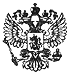 Федеральный закон от 29 сентября 2019 г. N 325-ФЗ "О внесении изменений в части первую и вторую Налогового кодекса Российской Федерации"     Принят Государственной Думой 19 сентября 2019 года     Одобрен Советом Федерации 25 сентября 2019 года     Статья 1     Внести в часть первую Налогового кодекса Российской Федерации(Собрание законодательства Российской Федерации, 1998, N 31, ст. 3824;1999, N 28, ст. 3487; 2000, N 2, ст. 134; 2001, N 53, ст. 5016; 2003,N 22, ст. 2066; N 23, ст. 2174; N 27, ст. 2700; N 52, ст. 5037; 2004,N 27, ст. 2711; N 31, ст. 3231; N 45, ст. 4377; 2005, N 45, ст. 4585;2006, N 6, ст. 636; N 31, ст. 3436; 2007, N 1, ст. 28, 31; N 18,ст. 2118; N 22, ст. 2563, 2564; 2008, N 26, ст. 3022; N 30, ст. 3616;N 48, ст. 5500, 5519; 2009, N 29, ст. 3632; N 30, ст. 3739; N 48,ст. 5733; N 51, ст. 6155; N 52, ст. 6450; 2010, N 1, ст. 4; N 31,ст. 4198; N 32, ст. 4298; N 40, ст. 4969; N 45, ст. 5752; N 48, ст. 6247;N 49, ст. 6420; 2011, N 1, ст. 16; N 27, ст. 3873; N 29, ст. 4291; N 30,ст. 4575, 4593; N 47, ст. 6611; N 48, ст. 6730; N 49, ст. 7014; 2012,N 26, ст. 3447; N 27, ст. 3588; N 31, ст. 4333; N 50, ст. 6954; 2013,N 19, ст. 2321; N 23, ст. 2866; N 26, ст. 3207; N 27, ст. 3445; N 30,ст. 4049, 4081; N 40, ст. 5037, 5038; N 44, ст. 5645; N 52, ст. 6985;2014, N 14, ст. 1544; N 19, ст. 2321; N 23, ст. 2924; N 26, ст. 3372,3404; N 40, ст. 5315; N 45, ст. 6157, 6158; N 48, ст. 6657, 6660, 6663;2015, N 1, ст. 15; N 10, ст. 1419; N 18, ст. 2616; N 24, ст. 3377; 2016,N 1, ст. 6; N 7, ст. 920; N 15, ст. 2063; N 18, ст. 2486, 2506, 2510;N 22, ст. 3092; N 27, ст. 4173, 4174, 4176, 4177; N 49, ст. 6842, 6844;2017, N 1, ст. 16; N 30, ст. 4453; N 47, ст. 6848, 6849; N 49, ст. 7307,7312, 7313, 7315; 2018, N 1, ст. 20, 50; N 9, ст. 1291; N 30, ст. 4534;N 31, ст. 4819, 4821; N 32, ст. 5072, 5087, 5095, 5127; N 45, ст. 6828;N 49, ст. 7496, 7519; N 53, ст. 8416, 8419, 8472; 2019, N 18, ст. 2225;N 22, ст. 2667; N 23, ст. 2908) следующие изменения:     1) в статье 11:     а) пункт 2 дополнить абзацем следующего содержания:     "Инвестиционный проект" - ограниченный по времени и затрачиваемымресурсам комплекс мероприятий, предусматривающих создание и последующуюэксплуатацию нового имущественного комплекса и (или) нематериальныхактивов либо модернизацию (реконструкцию, техническое перевооружение)существующего имущественного комплекса в целях создания новогопроизводства товаров (работ, услуг), увеличения объемов существующегопроизводства товаров (работ, услуг) и (или) предотвращения (минимизации)негативного влияния на окружающую среду.";     б) в пункте 5 слова "государственную корпорацию "Банк развития ивнешнеэкономической деятельности (Внешэкономбанк)" заменить словами"государственную корпорацию развития "ВЭБ.РФ";     2) статью 21 дополнить пунктом 1.1 следующего содержания:     "1.1. Налогоплательщики - физические лица вправе также представлятьв налоговые органы документы (сведения) и получать от налоговых органовдокументы, используемые налоговыми органами при реализации своихполномочий в отношениях, регулируемых законодательством о налогах исборах, через многофункциональные центры предоставления государственных имуниципальных услуг, в которых в соответствии с решениями высшихисполнительных органов государственной власти субъектов РоссийскойФедерации организована такая возможность, в случаях, если настоящимКодексом предусмотрены представление в налоговые органы и получение отналоговых органов таких документов (сведений) через многофункциональныецентры предоставления государственных и муниципальных услуг.     При представлении налогоплательщиком - физическим лицом документов(сведений) в налоговый орган через многофункциональный центрпредоставления государственных и муниципальных услуг днем ихпредставления считается дата их приема многофункциональным центромпредоставления государственных и муниципальных услуг. При этомналогоплательщику - физическому лицу многофункциональным центромпредоставления государственных и муниципальных услуг выдается распискаили иной документ, подтверждающий прием документов (сведений).";     3) в статье 23:     а) дополнить пунктом 2.2 следующего содержания:     "2.2. Налогоплательщики-организации помимо обязанностей,предусмотренных пунктом 1 настоящей статьи, обязаны направить в налоговыйорган по своему выбору сообщение о наличии у них транспортных средств и(или) земельных участков, признаваемых объектами налогообложения посоответствующим налогам (далее в настоящем пункте - сообщение о наличииобъекта налогообложения), в случае неполучения сообщения об исчисленнойналоговым органом сумме транспортного налога и (или) сообщения обисчисленной налоговым органом сумме земельного налога в отношенииуказанных объектов налогообложения за период владения ими.     Сообщение о наличии объекта налогообложения с приложением копийдокументов, подтверждающих государственную регистрацию транспортныхсредств, и (или) правоустанавливающих (правоудостоверяющих) документов наземельные участки представляется в налоговый орган в отношении каждогообъекта налогообложения однократно в срок до 31 декабря года, следующегоза истекшим налоговым периодом.     Сообщение о наличии объекта налогообложения не представляется вналоговый орган в случае, если организации было передано (направлено)сообщение об исчисленной налоговым органом сумме транспортного налога и(или) сообщение об исчисленной налоговым органом сумме земельного налогав отношении этого объекта или если организация представляла в налоговыйорган заявление о предоставлении налоговой льготы по транспортному налогуи (или) заявление о предоставлении налоговой льготы по земельному налогув отношении соответствующего объекта налогообложения.";     б) в подпункте 7 пункта 3.4 слова "полномочиями (о лишенииполномочий) по начислению выплат и вознаграждений" заменить словами"которому открыт счет в банке, полномочиями (о лишении полномочий)начислять и производить выплаты и вознаграждения";     4) в статье 25.8:     а) в пункте 1:     в абзаце первом подпункта 4 слова "вложений в соответствии" заменитьсловами "вложений, определяющих сумму финансирования региональногоинвестиционного проекта, в соответствии";     в абзаце первом подпункта 4.1 слова "вложений, осуществленных"заменить словами "вложений, определяющих сумму финансированиярегионального инвестиционного проекта и осуществленных";     б) в пункте 2:     подпункт 1 изложить в следующей редакции:     "1) региональный инвестиционный проект предусматривает производствотоваров участником регионального инвестиционного проекта в рамках единоготехнологического процесса на территориях нескольких указанных только вподпункте 1 или только в подпункте 1.1 пункта 1 настоящей статьисубъектов Российской Федерации.     Единым технологическим процессом для целей настоящего подпунктапризнается совокупность взаимосвязанных технологических операций,необходимых для производства товаров при реализации региональногоинвестиционного проекта с использованием имущества, указанного в абзацепервом пункта 3 настоящей статьи, расходы на которое составляют объемкапитальных вложений, осуществленных участником региональногоинвестиционного проекта;";     в подпункте 2 слова "указанных в подпункте 1 или 1.1 пункта 1"заменить словами "указанных только в подпункте 1 или только в подпункте1.1 пункта 1";     в) дополнить подпунктом 3 следующего содержания:     "3) региональный инвестиционный проект, направленный на добычудрагоценных металлов, предусматривает их последующий аффинаж вспециализированных организациях, перечень которых установлен всоответствии с Федеральным законом от 26 марта 1998 года N 41-ФЗ "Одрагоценных металлах и драгоценных камнях".";     5) в абзаце третьем пункта 1 статьи 25.15 слова "доходы в видедивидендов" заменить словами "доходы, указанные в пункте 1 статьи 309настоящего Кодекса";     6) пункт 4 статьи 30 после слов "внебюджетными фондами" дополнитьсловами ", а также с многофункциональными центрами предоставлениягосударственных и муниципальных услуг";     7) в статье 31:     а) в пункте 4:     абзац второй после слов "непосредственно под расписку" дополнитьсловами ", через многофункциональный центр предоставления государственныхи муниципальных услуг";     дополнить абзацем следующего содержания:     "В случае направления документа налоговым органом черезмногофункциональный центр предоставления государственных и муниципальныхуслуг датой его получения считается день, следующий за днем полученияуказанного документа многофункциональным центром предоставлениягосударственных и муниципальных услуг, если иное не предусмотренонастоящим Кодексом.";     б) дополнить пунктами 7 и 8 следующего содержания:     "7. Налоговые органы вправе информировать налогоплательщиков,плательщиков сборов, плательщиков страховых взносов, налоговых агентов оналичии недоимки и (или) задолженности по пеням, штрафам, процентампосредством СМС-сообщений и (или) электронной почты и (или) инымиспособами, не противоречащими законодательству Российской Федерации, нечаще одного раза в квартал при условии получения их согласия на такоеинформирование в письменной форме.     8. Взаимодействие налоговых органов с многофункциональными центрамипредоставления государственных и муниципальных услуг может осуществлятьсяс использованием единой системы межведомственного электронноговзаимодействия.     Документы (сведения), представляемые в налоговый орган черезмногофункциональный центр предоставления государственных и муниципальныхуслуг, не позднее дня, следующего за днем их приема, направляютсямногофункциональным центром предоставления государственных имуниципальных услуг в налоговый орган в форме электронных документов,если иное не предусмотрено настоящим пунктом.     Порядок взаимодействия налоговых органов с многофункциональнымицентрами предоставления государственных и муниципальных услуг вэлектронной форме и требования к формированию электронных документов,используемых при таком взаимодействии, утверждаются федеральным органомисполнительной власти, уполномоченным по контролю и надзору в областиналогов и сборов.     Порядок передачи документов (сведений), принятыхмногофункциональными центрами предоставления государственных имуниципальных услуг, в налоговые органы на бумажном носителе, порядокпередачи по результатам рассмотрения указанных документов (сведений)налоговыми органами документов на бумажном носителе черезмногофункциональные центры предоставления государственных и муниципальныхуслуг определяются соглашением взаимодействующих сторон.     В случае представления физическим лицом в налоговый орган документов(сведений), за исключением налоговых деклараций, черезмногофункциональный центр предоставления государственных и муниципальныхуслуг по просьбе этого физического лица, выраженной в письменной форме, ополучении по результатам рассмотрения указанных документов (сведений) отналогового органа документа через многофункциональный центрпредоставления государственных и муниципальных услуг налоговый органобязан в срок, не превышающий двух дней после подготовки соответствующегодокумента, передать такой документ в многофункциональный центрпредоставления государственных и муниципальных услуг для его полученияфизическим лицом на бумажном носителе.     Передача налоговым органом физическому лицу документов, содержащихсведения о нем, составляющие налоговую тайну, на бумажном носителе черезмногофункциональный центр предоставления государственных и муниципальныхуслуг осуществляется при наличии письменного согласия на это указанногофизического лица, которое может быть выражено им в документе (сведениях),представляемых в налоговый орган через многофункциональный центрпредоставления государственных и муниципальных услуг.";     8) пункт 1 статьи 32 дополнить подпунктом 17 следующего содержания:     "17) представлять в электронной форме в порядке, определяемомсоглашением взаимодействующих сторон, в территориальные органыПенсионного фонда Российской Федерации сведения о постановке на учет(снятии с учета) в налоговых органах физических лиц, в том числеиндивидуальных предпринимателей, в качестве налогоплательщиков налога напрофессиональный доход, признаваемых таковыми в соответствии сФедеральным законом от 27 ноября 2018 года N 422-ФЗ "О проведенииэксперимента по установлению специального налогового режима "Налог напрофессиональный доход" в городе федерального значения Москве, вМосковской и Калужской областях, а также в Республике Татарстан(Татарстан)", не позднее трех дней, следующих за днем внесения в Единыйгосударственный реестр налогоплательщиков указанных сведений.";     9) пункт 3 статьи 45 дополнить подпунктом 9 следующего содержания:     "9) со дня предъявления налоговым агентом в банк поручения наперечисление в бюджетную систему Российской Федерации на соответствующийсчет Федерального казначейства денежных средств в счет уплаты налога порезультатам налоговой проверки в случае неправомерного неудержания(неполного удержания) соответствующих сумм налога налоговым агентом сосчета налогового агента в банке при наличии на нем достаточного денежногоостатка на день платежа.";     10) в статье 45.1:     а) пункт 1 после слова "уплате" дополнить словами "налога на доходыфизических лиц в соответствии с пунктом 6 статьи 228 настоящегоКодекса,";     б) в пункте 5:     в абзаце первом слова "в установленные сроки уплаты таких налогов"заменить словами "не позднее десяти дней со дня направления этому лицуналогового уведомления по таким налогам или со дня поступления единогоналогового платежа физического лица в бюджетную систему РоссийскойФедерации на соответствующий счет Федерального казначейства посленаправления указанному лицу налогового уведомления, но не позднееустановленных сроков уплаты таких налогов";     в абзаце втором слова "наступления установленного срока уплатысоответствующих налогов, указанных в пункте 1 настоящей статьи" заменитьсловами "его принятия";     11) в пункте 3 статьи 46:     а) абзац первый после слов "исполнению не подлежит" дополнитьсловами ", если иное не установлено настоящим пунктом";     б) дополнить новыми абзацами вторым и третьим и абзацем четвертымследующего содержания:     "Решение о взыскании принимается, если общая сумма налога, сбора,страховых взносов, пеней, штрафов, подлежащая взысканию, превышает 3 000рублей, за исключением случая, предусмотренного абзацем четвертымнастоящего пункта.     Если в течение трех лет со дня истечения срока исполнения самогораннего требования об уплате налога, сбора, страховых взносов, пеней,штрафов, учитываемого налоговым органом при расчете общей суммы налога,сбора, страховых взносов, пеней, штрафов, подлежащей взысканию, такаясумма налога, сбора, страховых взносов, пеней, штрафов превысила 3 000рублей, решение о взыскании принимается в течение двух месяцев со дня,когда указанная сумма превысила 3 000 рублей.     Если в течение трех лет со дня истечения срока исполнения самогораннего требования об уплате налога, сбора, страховых взносов, пеней,штрафов, учитываемого налоговым органом при расчете общей суммы налога,сбора, страховых взносов, пеней, штрафов, подлежащей взысканию, такаясумма налога, сбора, страховых взносов, пеней, штрафов не превысила 3 000рублей, решение о взыскании принимается в течение двух месяцев со дняистечения указанного трехлетнего срока.";     в) абзацы второй и третий считать соответственно абзацами пятым ишестым;     12) в статье 52:     а) пункт 2 дополнить абзацем следующего содержания:     "При определении подлежащей уплате налогоплательщиком суммы налогов,указанных в пункте 3 статьи 13, пункте 3 статьи 14 и пунктах 1 и 2 статьи15 настоящего Кодекса, налоговым органом учитываются имеющиеся уналогоплательщика на дату формирования налогового уведомления суммыизлишне уплаченных таких налогов и (или) пеней по таким налогам путемуменьшения суммы указанных налогов, подлежащих уплате, последовательноначиная с меньшей суммы, если до наступления такой даты налоговым органомне получено заявление налогоплательщика о зачете (возврате) указанныхсумм излишне уплаченных налогов.";     б) в пункте 4:     абзац первый после слов "под расписку" дополнить словами "наосновании полученного от него заявления о выдаче налогового уведомления,в том числе через многофункциональный центр предоставлениягосударственных и муниципальных услуг";     в абзаце втором слово "устанавливаются" заменить словами ", формазаявления о выдаче налогового уведомления утверждаются";     13) пункт 4 статьи 55 изложить в следующей редакции:     "4. Правила, предусмотренные пунктами 2 - 3.4 настоящей статьи, неприменяются в отношении налогов, уплачиваемых в соответствии соспециальными налоговыми режимами, предусмотренными главами 26.1, 26.2,26.3 и 26.5 настоящего Кодекса.";     14) в пункте 2 статьи 59:     а) подпункт 1 изложить в следующей редакции:     "1) налоговые органы (за исключением случая, предусмотренногоподпунктом 3 настоящего пункта);";     б) подпункт 2 признать утратившим силу;     15) в статье 63:     а) в пункте 1:     подпункт 1 после слова "взносам" дополнить словами ", а также вслучае, предусмотренном подпунктом 2 пункта 1.1 настоящей статьи,";     подпункт 2 после слова "налогам" дополнить словами ", а также вслучае, предусмотренном подпунктом 2 пункта 1.1 настоящей статьи,";     б) дополнить пунктом 1.1 следующего содержания:     "1.1. Органами, в компетенцию которых входит принятие решений обизменении сроков уплаты налогов, сборов, страховых взносов, пеней иштрафов по основанию, предусмотренному подпунктом 7 пункта 2 статьи 64настоящего Кодекса, являются:     1) при наличии условий, установленных абзацем пятнадцатым пункта 5.1статьи 64 настоящего Кодекса, - налоговые органы по месту нахождения(месту жительства) заинтересованного лица;     2) при наличии условий, установленных абзацем шестнадцатым пункта5.1 статьи 64 настоящего Кодекса, - федеральный орган исполнительнойвласти, уполномоченный по контролю и надзору в области налогов исборов.";     16) в статье 64:     а) абзац второй пункта 1 дополнить словами ", если иное непредусмотрено настоящей статьей";     б) в пункте 4:     в абзаце первом слова "а также если рассрочка по уплате налогапредоставлена по основанию, указанному в подпункте 7 пункта 2 настоящейстатьи," исключить;     дополнить абзацем следующего содержания:     "В случае, если рассрочка по уплате налога предоставлена пооснованию, указанному в подпункте 7 пункта 2 настоящей статьи, на суммузадолженности начисляются проценты исходя из ставки, равной ставкерефинансирования Центрального банка Российской Федерации, действовавшей впериод рассрочки, если иное не предусмотрено правом Евразийскогоэкономического союза и законодательством Российской Федерации отаможенном регулировании в отношении налогов, подлежащих уплате в связи сперемещением товаров через таможенную границу Евразийского экономическогосоюза.";     в) в пункте 5.1:     абзац девятый признать утратившим силу;     дополнить абзацами следующего содержания:     "Рассрочка по уплате налога в пределах срока, установленного абзацемвторым пункта 1 настоящей статьи, по основанию, указанному в подпункте 7пункта 2 настоящей статьи, может быть предоставлена заинтересованномулицу на срок, не превышающий:     одного года - при сумме налогов, сборов, страховых взносов, пеней и(или) штрафов, подлежащих уплате по результатам налоговой проверки,составляющей менее 30 процентов по отношению к выручке от реализациитоваров (работ, услуг, имущественных прав) за год, предшествующий годувступления в силу решения налогового органа по результатам такойпроверки;     трех лет - при сумме налогов, сборов, страховых взносов, пеней и(или) штрафов, подлежащих уплате по результатам налоговой проверки,составляющей 30 и более процентов по отношению к выручке от реализациитоваров (работ, услуг, имущественных прав) за год, предшествующий годувступления в силу решения по результатам такой проверки.";     17) в абзаце первом пункта 1 статьи 70 слова "составляет менее 500рублей" заменить словами "не превышает у физического лица, не являющегосяиндивидуальным предпринимателем, 500 рублей, у организации илииндивидуального предпринимателя - 3 000 рублей";     18) статью 72 дополнить пунктом 4 следующего содержания:     "4. Сведения о принятых налоговыми органами решениях о примененииспособов обеспечения исполнения обязанности по уплате налогов, сборов,страховых взносов, установленных статьями 73 и 77 настоящего Кодекса, и орешениях о принятии обеспечительных мер, предусмотренных подпунктом 1пункта 10 статьи 101 настоящего Кодекса, а также об отмене либо опрекращении действия таких решений размещаются на официальном сайтефедерального органа исполнительной власти, уполномоченного по контролю инадзору в области налогов и сборов, в информационно-телекоммуникационнойсети "Интернет" с указанием имущества, в отношении которого вынесеносоответствующее решение.     Сведения, предусмотренные настоящим пунктом, размещаются в течениетрех дней со дня принятия соответствующего решения налогового органа, ноне ранее вступления в силу решения о привлечении к ответственности засовершение налогового правонарушения или решения об отказе в привлечениик ответственности за совершение налогового правонарушения, исполнениекоторого обеспечено запретом на отчуждение (передачу в залог) имуществаналогоплательщика без согласия налогового органа в соответствии с пунктом10 статьи 101 настоящего Кодекса.     Состав размещаемых сведений и порядок их размещения утверждаютсяфедеральным органом исполнительной власти, уполномоченным по контролю инадзору в области налогов и сборов.";     19) в статье 73:     а) пункт 2 изложить в следующей редакции:     "2. Залог имущества возникает на основании договора между налоговыморганом и залогодателем либо на основании закона в случае,предусмотренном пунктом 2.1 настоящей статьи.     При оформлении договора залога залогодателем может быть как самналогоплательщик, плательщик сбора или плательщик страховых взносов, таки третье лицо.";     б) дополнить пунктом 2.1 следующего содержания:     "2.1. В случае неуплаты в течение одного месяца задолженности поналогам (сборам, страховым взносам), указанной в решении о взыскании,исполнение которого обеспечено наложением ареста на имущество всоответствии с настоящим Кодексом, либо вступления в силу решения,предусмотренного пунктом 7 статьи 101 настоящего Кодекса, исполнениекоторого обеспечено запретом на отчуждение (передачу в залог) имуществаналогоплательщика (плательщика сбора, плательщика страховых взносов,налогового агента) без согласия налогового органа, имущество, в отношениикоторого применен указанный в настоящем пункте способ обеспеченияисполнения обязанности по уплате налогов (сборов, страховых взносов) илипринята обеспечительная мера, признается находящимся в залоге уналогового органа на основании закона.     Залог, возникающий в соответствии с настоящим пунктом в отношенииимущества, находящегося в залоге у третьих лиц, признается последующимзалогом.     Залог в соответствии с настоящим пунктом не возникает в отношенииимущества, находящегося к моменту наступления указанных в настоящемКодексе обстоятельств, влекущих возникновение залога, в залоге у третьихлиц, если по правилам гражданского законодательства Российской Федерациипередача такого имущества в последующий залог не допускается.     В случае возникновения залога у налогового органа на основаниизакона предусмотренные гражданским законодательством Российской Федерациипоследствия залога не распространяются на денежные средства на счетах,вкладах (депозитах), предназначенные для удовлетворения требований всоответствии с гражданским законодательством Российской Федерации,которые предшествуют исполнению обязанности по уплате налогов (сборов,страховых взносов).     Залог, возникающий в соответствии с настоящим пунктом, подлежитгосударственной регистрации и учету в соответствии с правилами,предусмотренными гражданским законодательством Российской Федерации.";     20) в пункте 4.1 статьи 74.1:     а) в абзаце первом слова "государственной корпорацией "Банк развитияи внешнеэкономической деятельности (Внешэкономбанк)" заменить словами"государственной корпорацией развития "ВЭБ.РФ";     б) в абзаце втором слова "государственной корпорацией "Банк развитияи внешнеэкономической деятельности (Внешэкономбанк)" заменить словами"государственной корпорацией развития "ВЭБ.РФ";     21) в статье 77:     а) пункт 12.1 изложить в следующей редакции:     "12.1. По просьбе налогоплательщика-организации, в отношениикоторого было принято решение о наложении ареста на имущество, налоговыйорган вправе принять решение о замене ареста имущества на:     1) банковскую гарантию, подтверждающую, что банк обязуется уплатитьуказанную в решении о взыскании налога, пеней и штрафов сумму недоимки, атакже суммы соответствующих пеней и штрафов в случае неуплаты этих суммпринципалом в установленный налоговым органом срок, отвечающуютребованиям, установленным статьей 74.1 настоящего Кодекса;     2) залог имущества налогоплательщика-организации, оформленный всоответствии с пунктом 2 статьи 73 настоящего Кодекса;     3) поручительство третьего лица, оформленное в порядке,предусмотренном статьей 74 настоящего Кодекса.     В целях настоящего подпункта поручитель должен соответствоватьтребованиям, установленным пунктом 2.1 статьи 176.1 настоящего Кодекса.";     б) в пункте 13:     в абзаце первом слова "или заключении договора о залоге имущества всоответствии со статьей 73 настоящего Кодекса" заменить словами "илипринятии решения о замене ареста имущества в соответствии с пунктом 12.1настоящей статьи";     дополнить абзацем следующего содержания:     "С момента признания имущества находящимся в залоге у налоговогооргана ранее наложенный на это имущество арест прекращается.";     22) в статье 78:     а) абзац второй пункта 1 признать утратившим силу;     б) в пункте 2 слова "по месту учета налогоплательщика, если иное непредусмотрено настоящим Кодексом," исключить;     в) в пункте 4:     в абзаце первом слова "кабинет налогоплательщика" заменить словами"кабинет налогоплательщика, а также в составе налоговой декларации всоответствии со статьей 229 настоящего Кодекса", дополнить словами ",если иное не предусмотрено пунктом 2 статьи 52 настоящего Кодекса";     в абзаце втором слово "Решение" заменить словами "Если иное непредусмотрено настоящей статьей, решение", после слов "принимаетсяналоговым органом" дополнить словами "с учетом особенностей,предусмотренных пунктом 5.1 настоящей статьи,", дополнить словами ", еслииное не предусмотрено настоящей статьей";     г) в абзаце втором пункта 5 слова "В случае" заменить словами "Еслииное не предусмотрено настоящей статьей, в случае", после слов"принимается налоговым органом" дополнить словами "с учетом особенностей,предусмотренных пунктом 5.1 настоящей статьи,";     д) дополнить пунктом 5.1 следующего содержания:     "5.1. Зачет сумм излишне уплаченных налогоплательщиком-организациейтранспортного налога и земельного налога производится не ранее днянаправления такому налогоплательщику-организации налоговым органомсообщения об исчисленных за соответствующий налоговый период суммахуказанных налогов в соответствии со статьями 363 и 397 настоящегоКодекса.";     е) в пункте 6:     абзац первый после слов "кабинет налогоплательщика" дополнитьсловами ", а также в составе налоговой декларации в соответствии состатьей 229 настоящего Кодекса";     в абзаце втором слова "соответствующего вида" исключить;     ж) пункт 7:     дополнить словами "или по результатам взаимосогласительной процедурыв соответствии с международным договором Российской Федерации по вопросамналогообложения";     дополнить абзацем следующего содержания:     "Заявление о зачете или возврате суммы излишне уплаченного налогапредставляется в налоговый орган по месту учета налогоплательщика.";     з) в абзаце первом пункта 8 слово "Решение" заменить словами "Еслииное не предусмотрено настоящей статьей, решение";     и) дополнить пунктом 8.1 следующего содержания:     "8.1. В случае проведения камеральной налоговой проверки сроки,установленные абзацем вторым пункта 4, абзацем третьим пункта 5 и абзацемпервым пункта 8 настоящей статьи, начинают исчисляться по истечении 10дней со дня, следующего за днем завершения камеральной налоговой проверкиза соответствующий налоговый (отчетный) период или со дня, когда такаяпроверка должна быть завершена в срок, установленный пунктом 2 статьи 88настоящего Кодекса.     В случае выявления нарушения законодательства о налогах и сборах входе проведения камеральной налоговой проверки сроки, установленныеабзацем вторым пункта 4, абзацем третьим пункта 5 и абзацем первым пункта8 настоящей статьи, начинают исчисляться со дня, следующего за днемвступления в силу решения, принятого по результатам такой проверки.";     к) абзац первый пункта 10 после слова "статьи," дополнить словами "ис учетом особенностей, предусмотренных пунктом 8.1 настоящей статьи,";     л) в абзаце втором пункта 17 слова "по месту учета налоговогоагента" исключить;     23) в статье 79:     а) в абзаце втором пункта 1 слова "соответствующего вида" исключить;     б) абзац первый пункта 3 дополнить словами ", если иное непредусмотрено по результатам взаимосогласительной процедуры всоответствии с международным договором Российской Федерации по вопросамналогообложения";     24) в статье 80:     а) в пункте 4:     абзац второй после слова "носителе" дополнить словами "(в том числечерез многофункциональный центр предоставления государственных имуниципальных услуг)";     дополнить абзацами следующего содержания:     "Налоговая декларация по налогу на доходы физических лиц на бумажномносителе также может быть представлена физическим лицом в налоговый органчерез многофункциональный центр предоставления государственных имуниципальных услуг, который при принятии налоговой декларации обязанпроставить по просьбе налогоплательщика на копии налоговой декларацииотметку о принятии и дату ее приема.     Днем представления налоговой декларации по налогу на доходыфизических лиц в налоговый орган через многофункциональный центрпредоставления государственных и муниципальных услуг считается день ееприема многофункциональным центром предоставления государственных имуниципальных услуг.";     б) в подпункте 6 пункта 7 слова "главой 21" заменить словами"главами 21 и 23";     25) в статье 83:     а) в пункте 1:     абзац третий изложить в следующей редакции:     "Министерство финансов Российской Федерации вправе определятьособенности учета в налоговых органах крупнейших налогоплательщиков,налогоплательщиков, указанных в пункте 1 статьи 275.2 настоящего Кодекса,иностранных организаций, иностранных граждан и лиц без гражданства.";     абзац четвертый признать утратившим силу;     в абзаце шестом слова "третьем - пятом" заменить словами "третьем ипятом";     б) дополнить пунктом 4.9 следующего содержания:     "4.9. Постановка на учет в налоговом органе организации,признаваемой банком в соответствии с законодательством иностранногогосударства, на территории которого он зарегистрирован, не состоящей научете в налоговых органах, в связи с открытием такой организациикорреспондентского счета в российском банке осуществляется налоговыморганом на основании заявления о постановке на учет такой организации,представляемого в налоговый орган такой организацией или указаннымроссийским банком.     При представлении в налоговый орган заявления о постановке на учеторганизацией, указанной в абзаце первом настоящего пункта, одновременно суказанным заявлением в налоговый орган представляются документы,необходимые для постановки на учет в налоговом органе, перечень которыхутверждается Министерством финансов Российской Федерации.     При представлении российским банком в налоговый орган заявления опостановке на учет организации, указанной в абзаце первом настоящегопункта, в связи с открытием ей корреспондентского счета в указанномроссийском банке представление в налоговый орган с указанным заявлениемдокументов, необходимых для постановки на учет такой организации,перечень которых утверждается Министерством финансов РоссийскойФедерации, не требуется.";     в) подпункт 1.1 пункта 5 дополнить словами ", а при отсутствиитаковых - место государственной регистрации транспортного средства";     г) абзац первый пункта 7 изложить в следующей редакции:     "7. Постановка на учет в налоговом органе физического лицаосуществляется налоговым органом по месту его жительства (меступребывания - при отсутствии у физического лица места жительства натерритории Российской Федерации) на основании сведений о рождении,содержащихся в Едином государственном реестре записей актов гражданскогосостояния, и (или) сведений, полученных в соответствии с пунктами 1 - 6,8 и 13 статьи 85 настоящего Кодекса, или на основании заявленияфизического лица, представленного в любой налоговый орган по еговыбору.";     д) дополнить пунктом 7.4 следующего содержания:     "7.4. Постановка на учет в налоговом органе иностранного гражданина,лица без гражданства, не являющихся индивидуальными предпринимателями ине имеющих на территории Российской Федерации места жительства (местапребывания), принадлежащих им недвижимого имущества и (или) транспортныхсредств, а также не состоящих на учете в налоговых органах по основаниям,установленным настоящим Кодексом, осуществляется в налоговом органе поместу нахождения организации, месту жительства индивидуальногопредпринимателя, являющихся источниками выплаты доходов такиминостранному гражданину, лицу без гражданства, на основании сведений,представляемых этими организацией, индивидуальным предпринимателем всоответствии с пунктом 2 статьи 230 настоящего Кодекса.     При наличии нескольких организаций (индивидуальныхпредпринимателей), являющихся источниками выплаты доходов указанным вабзаце первом настоящего пункта иностранному гражданину, лицу безгражданства, такие лица подлежат постановке на учет в налоговом органе наосновании первых сведений из представленных в соответствии с пунктом 2статьи 230 настоящего Кодекса.";     26) в статье 84:     а) в пункте 2:     абзац девятый изложить в следующей редакции:     "Налоговый орган обязан осуществить постановку на учет (снятие сучета) организации и физического лица по иным основаниям, предусмотреннымнастоящим Кодексом, в течение пяти дней со дня получения соответствующегозаявления, или сведений о рождении (смерти), содержащихся в Единомгосударственном реестре записей актов гражданского состояния, илисведений, полученных в соответствии со статьей 85 настоящего Кодекса,если иное не предусмотрено абзацем десятым настоящего пункта, и в тот жесрок выдать (направить) уведомление о постановке на учет (уведомление оснятии с учета) в налоговом органе, если иное не предусмотрено настоящимКодексом. На основании сведений о смерти, содержащихся в Единомгосударственном реестре записей актов гражданского состояния, снятиефизического лица с учета в налоговых органах осуществляется по всемоснованиям, предусмотренным настоящим Кодексом.";     абзац двенадцатый после слова "Кодекса" дополнить словами "либо наосновании сведений, содержащихся в Едином государственном реестре записейактов гражданского состояния,";     дополнить абзацем следующего содержания:     "Налоговый орган обязан осуществить постановку на учет организации,признаваемой банком по законодательству иностранного государства, натерритории которого он зарегистрирован, по основанию, предусмотренномупунктом 4.9 статьи 83 настоящего Кодекса, в течение пяти дней со дняполучения от такой организации заявления о постановке на учет идокументов, необходимых для постановки на учет в налоговом органе, или содня получения от российского банка, в котором такой организацииоткрывается корреспондентский счет, заявления о постановке на учет такойорганизации и в тот же срок выдать (направить) свидетельство о постановкена учет в налоговом органе такой организации или в электронной формероссийскому банку, в котором такой организации открываетсякорреспондентский счет, для передачи такой организации.";     б) дополнить пунктом 2.1 следующего содержания:     "2.1. Налоговый орган обязан осуществить постановку на учетиностранного гражданина, лица без гражданства, указанных в пункте 7.4статьи 83 настоящего Кодекса, на основании сведений, представленных всоответствии с пунктом 2 статьи 230 настоящего Кодекса организацией(индивидуальным предпринимателем), являющейся источником выплаты доходатаким иностранному гражданину, лицу без гражданства, по месту нахожденияорганизации (месту жительства индивидуального предпринимателя) в течениепятнадцати дней со дня получения указанных сведений и в тот же сроквыдать (направить) указанной организации (индивидуальномупредпринимателю) уведомление о постановке на учет таких иностранногогражданина, лица без гражданства.     Организация (индивидуальный предприниматель), получившая уведомлениеналогового органа о постановке на учет иностранного гражданина, лица безгражданства на основании пункта 7.4 статьи 83 настоящего Кодекса, обязанав течение пяти дней со дня получения такого уведомления направить егоиностранному гражданину, лицу без гражданства, а также представить вналоговый орган, в котором иностранный гражданин, лицо без гражданствапоставлены на учет, документ, подтверждающий направление им такогоуведомления.";     в) в пункте 3:     в абзаце первом слова ", сообщаемых органами, указанными в пунктах"заменить словами "об изменении персональных данных физических лиц,содержащихся в Едином государственном реестре записей актов гражданскогосостояния, а также сведений, полученных в соответствии с пунктами";     в абзаце третьем слова "которые необходимы для учета таких сведенийв налоговом органе и перечень которых утверждается Министерством финансовРоссийской Федерации" заменить словами "подтверждающие изменения в этихсведениях";     в абзаце четвертом слова "которые необходимы для учета указанныхсведений в налоговом органе и перечень которых утверждается Министерствомфинансов Российской Федерации" заменить словами "подтверждающие измененияв этих сведениях";     абзац шестой изложить в следующей редакции:     "Изменения в сведениях о персональных данных индивидуальныхпредпринимателей, физических лиц, не являющихся индивидуальнымипредпринимателями, а также нотариусов, занимающихся частной практикой,адвокатов, арбитражных управляющих, занимающихся частной практикойоценщиков, патентных поверенных, медиаторов подлежат учету налоговыморганом по месту их жительства на основании сведений, содержащихся вЕдином государственном реестре записей актов гражданского состояния, исведений, полученных в соответствии с пунктами 3 и 8 статьи 85 настоящегоКодекса.";     дополнить абзацем следующего содержания:     "Изменения в сведениях об организации, признаваемой банком позаконодательству иностранного государства, на территории которого онзарегистрирован, состоящей на учете в налоговом органе в соответствии спунктом 4.9 статьи 83 настоящего Кодекса, подлежат учету налоговыморганом на основании заявления такой организации, представляемого вналоговый орган такой организацией или российским банком, в котором такойорганизации открыт корреспондентский счет. При представлении в налоговыйорган такой организацией указанного заявления одновременно с ним вналоговый орган представляются документы, подтверждающие изменения всведениях о такой организации, признаваемой банком по законодательствуиностранного государства, на территории которого он зарегистрирован. Припредставлении в налоговый орган указанного заявления российским банком, вкотором организации, признаваемой банком по законодательству иностранногогосударства, на территории которого он зарегистрирован, открыткорреспондентский счет, представление иных документов, подтверждающихизменения в сведениях о такой организации не требуется.";     г) пункт 5 дополнить абзацем следующего содержания:     "В случае закрытия корреспондентского счета в российском банкеорганизации, признаваемой банком в соответствии с законодательствоминостранного государства, на территории которого он зарегистрирован,состоящей на учете в налоговом органе по основанию, предусмотренномупунктом 4.9 статьи 83 настоящего Кодекса, снятие с учета такойорганизации осуществляется налоговым органом в течение пяти дней со дняполучения в соответствии со статьей 86 настоящего Кодекса сообщения озакрытии такой организации последнего корреспондентского счета вроссийских банках.";     д) в пункте 5.1:     абзац первый изложить в следующей редакции:     "5.1. Заявление о постановке на учет (снятии с учета) в налоговоморгане по основаниям, предусмотренным настоящим Кодексом, заявлениеиностранной организации, уведомления, предусмотренные статьей 83настоящего Кодекса, документ, предусмотренный пунктом 2.1 настоящейстатьи, могут быть представлены в налоговый орган лично или черезпредставителя, направлены по почте заказным письмом или переданы вэлектронной форме по телекоммуникационным каналам связи или через личныйкабинет налогоплательщика, если иное не предусмотрено настоящим Кодексом.Если указанные заявления, уведомления, документ переданы в налоговыйорган в электронной форме, они должны быть заверены усиленнойквалифицированной электронной подписью лица, представляющего этизаявления, уведомления, документ, или его представителя, если иное непредусмотрено настоящим Кодексом. Заявления, уведомления, документ,указанные в настоящем абзаце, также могут быть представлены в налоговыйорган через многофункциональный центр предоставления государственных имуниципальных услуг, при этом свидетельство о постановке на учет вналоговом органе может быть получено физическим лицом также черезмногофункциональный центр предоставления государственных и муниципальныхуслуг.";     в абзаце третьем слова "уведомления физического лица обосуществлении (о прекращении) деятельности по оказанию услуг физическомулицу для личных, домашних и (или) иных подобных нужд, заявленияиностранной организации, уведомления о выборе налогового органа дляпостановки на учет организации по месту нахождения одного из ееобособленных подразделений," заменить словами "заявления иностраннойорганизации, уведомлений, предусмотренных статьей 83 настоящегоКодекса,";     дополнить абзацами следующего содержания:     "Порядок направления организации (индивидуальному предпринимателю),являющейся источником выплаты доходов иностранному гражданину, лицу безгражданства, поставленным на учет в налоговом органе в соответствии спунктом 7.4 статьи 83 настоящего Кодекса, уведомления о постановке научет в налоговом органе иностранного гражданина, лица без гражданства,предусмотренный настоящим пунктом, применяется также в случае поступленияв налоговый орган сведений, указанных в пункте 7.4 статьи 83 настоящегоКодекса, по телекоммуникационным каналам связи. При этом налоговый органпо запросу иностранного гражданина, лица без гражданства, поставленных научет в налоговом органе в соответствии с пунктом 7.4 статьи 83 настоящегоКодекса, обязан представить им указанное уведомление в письменной формена бумажном носителе.     Если заявление о постановке на учет в налоговом органе организации,признаваемой банком в соответствии с законодательством иностранногогосударства, на территории которого он зарегистрирован, или заявление обизменении в сведениях о такой организации по основаниям, предусмотреннымпунктом 4.9 статьи 83 и пунктом 3 статьи 84 настоящего Кодекса,представляется российским банком, в котором организации, признаваемойбанком по законодательству иностранного государства, на территориикоторого он зарегистрирован, открывается корреспондентский счет, то такоезаявление представляется в налоговый орган в электронной форме и должнобыть заверено усиленной квалифицированной электронной подписьюуполномоченного лица указанного российского банка. Порядок направленияроссийскими банками в налоговые органы указанных заявлений утверждаетсяЦентральным банком Российской Федерации по согласованию с федеральныморганом исполнительной власти, уполномоченным по контролю и надзору вобласти налогов и сборов.";     е) дополнить пунктом 5.7 следующего содержания:     "5.7. Снятие с учета в налоговом органе иностранного гражданина,лица без гражданства, состоящих на учете в соответствии с пунктом 7.4статьи 83 настоящего Кодекса, осуществляется налоговым органом, в которомтакие иностранный гражданин, лицо без гражданства состоят на учете, вслучае непредставления организацией (индивидуальным предпринимателем),являющейся источником выплаты доходов указанным иностранному гражданину,лицу без гражданства, сведений, подлежащих представлению в соответствии спунктом 2 статьи 230 настоящего Кодекса, в течение трех календарных лет,следующих за годом, в котором такие сведения были представлены впоследний раз, при условии непредставления иностранным гражданином, лицомбез гражданства, в отношении которых представлялись указанные сведения вналоговый орган, налоговой декларации, предусмотренной статьей 228настоящего Кодекса, в течение указанного в настоящем пункте срока.     В случае, указанном в настоящем пункте, уведомление о снятии с учетав налоговом органе иностранного гражданина, лица без гражданстваорганизации (индивидуальному предпринимателю), являвшейся источникомвыплаты доходов этим иностранному гражданину, лицу без гражданства, ненаправляется.";     27) в статье 85:     а) в пункте 3:     абзац первый изложить в следующей редакции:     "3. Органы, осуществляющие регистрацию (миграционный учет)физических лиц по месту жительства (месту пребывания), обязаны сообщатьсоответственно о фактах регистрации физического лица по месту жительства,постановки на миграционный учет (снятия с миграционного учета) по меступребывания иностранного работника в налоговые органы по месту своегонахождения в течение десяти дней после дня регистрации, постановки намиграционный учет (снятия с миграционного учета) указанного лица.";     абзац третий признать утратившим силу;     б) в пункте 4 слова "органы, осуществляющие регистрацию" заменитьсловами "органы (организации, должностные лица), осуществляющиегосударственную регистрацию", дополнить словами "и (или) за иные периоды,определенные взаимодействующими органами (организациями, должностнымилицами)";     в) пункт 9.4 изложить в следующей редакции:     "9.4. Пенсионный фонд Российской Федерации обязан сообщать вфедеральный орган исполнительной власти, уполномоченный по контролю инадзору в области налогов и сборов, следующие сведения:     о регистрации (снятии с регистрационного учета) застрахованных лиц всистеме обязательного пенсионного страхования, а также об измененияхуказанных сведений в течение десяти дней со дня соответствующейрегистрации (снятия с регистрационного учета) или изменения указанныхсведений;     о лицах, в отношении которых органами Пенсионного фонда РоссийскойФедерации приняты решения о назначении пенсии, прекращении выплатыпенсии, о лицах, соответствующих условиям, необходимым для назначенияпенсии в соответствии с законодательством Российской Федерации,действовавшим на 31 декабря 2018 года, а также о лицах, сведения окоторых внесены в федеральный реестр инвалидов, ежегодно до 1 марта года,следующего за годом, за который представляются указанные сведения.";     28) в статье 85.1:     а) в пункте 1 слова "Федеральное казначейство" заменить словами"Территориальный орган Федерального казначейства", слово "обязано"заменить словом "обязан", дополнить словами "с использованием единойсистемы межведомственного электронного взаимодействия и подключаемых кней региональных систем межведомственного электронного взаимодействия илииным способом в электронной форме";     б) пункт 2 изложить в следующей редакции:     "2. Формы, форматы сообщений об открытии (о закрытии, об измененииреквизитов) лицевых счетов организациям в территориальном органеФедерального казначейства (ином органе, осуществляющем открытие и ведениелицевых счетов в соответствии с бюджетным законодательством РоссийскойФедерации) утверждаются федеральным органом исполнительной власти,уполномоченным по контролю и надзору в области налогов и сборов.";     29) в статье 86:     а) пункт 1.1 изложить в следующей редакции:     "1.1. Банк обязан сообщить в налоговый орган по месту своегонахождения информацию об открытии или о закрытии счета, вклада(депозита), об изменении реквизитов счета, вклада (депозита) организации,индивидуального предпринимателя, физического лица, не являющегосяиндивидуальным предпринимателем, о предоставлении права или прекращенииправа организации, индивидуального предпринимателя использоватькорпоративные электронные средства платежа для переводов электронныхденежных средств, о предоставлении права или прекращении правафизического лица использовать персонифицированные электронные средстваплатежа для переводов электронных денежных средств, о предоставленииправа или прекращении права физического лица, в отношении которого всоответствии с законодательством Российской Федерации о противодействиилегализации (отмыванию) доходов, полученных преступным путем, ифинансированию терроризма проведена упрощенная идентификация,использовать неперсонифицированные электронные средства платежа дляпереводов электронных денежных средств, а также об изменении реквизитовэлектронных средств платежа, перечисленных в настоящем пункте.     Информация сообщается в электронной форме в течение трех дней со днясоответствующего события, если иное не предусмотрено настоящей статьей.     Порядок сообщения банком об открытии или о закрытии счета, вклада(депозита), об изменении реквизитов счета, вклада (депозита) организации,индивидуального предпринимателя, физического лица, не являющегосяиндивидуальным предпринимателем, о предоставлении права или прекращенииправа организации, индивидуального предпринимателя использоватькорпоративные электронные средства платежа для переводов электронныхденежных средств, о предоставлении права или прекращении правафизического лица использовать персонифицированные электронные средстваплатежа для переводов электронных денежных средств, о предоставленииправа или прекращении права физического лица, в отношении которого всоответствии с законодательством Российской Федерации о противодействиилегализации (отмыванию) доходов, полученных преступным путем, ифинансированию терроризма проведена упрощенная идентификация,использовать неперсонифицированные электронные средства платежа дляпереводов электронных денежных средств, а также об изменении реквизитовэлектронных средств платежа, перечисленных в настоящем пункте, вэлектронной форме устанавливается Центральным банком Российской Федерациипо согласованию с федеральным органом исполнительной власти,уполномоченным по контролю и надзору в области налогов и сборов.     Формы и форматы сообщений банка налоговому органу об открытии или озакрытии счета, вклада (депозита) организации, индивидуальногопредпринимателя, физического лица, не являющегося индивидуальнымпредпринимателем, об изменении реквизитов счета, вклада (депозита), опредоставлении права или прекращении права организации, индивидуальногопредпринимателя использовать корпоративные электронные средства платежадля переводов электронных денежных средств, о предоставлении права илипрекращении права физического лица использовать персонифицированныеэлектронные средства платежа для переводов электронных денежных средств,о предоставлении права или прекращении права физического лица, вотношении которого в соответствии с законодательством РоссийскойФедерации о противодействии легализации (отмыванию) доходов, полученныхпреступным путем, и финансированию терроризма проведена упрощеннаяидентификация, использовать неперсонифицированные электронные средстваплатежа для переводов электронных денежных средств, а также об измененииреквизитов электронных средств платежа, перечисленных в настоящем пункте,устанавливаются федеральным органом исполнительной власти, уполномоченнымпо контролю и надзору в области налогов и сборов.";     б) пункт 5 изложить в следующей редакции:     "5. Обязанности, предусмотренные пунктом 1.1 настоящей статьи,исполняются также кредитной организацией, у которой отозвана лицензия наосуществление банковских операций, до дня внесения в Единыйгосударственный реестр юридических лиц записи о ликвидации такойорганизации в течение семи дней со дня наступления соответствующегособытия.     Обязанности, предусмотренные пунктом 2 настоящей статьи, исполняютсятакже кредитной организацией, у которой отозвана лицензия наосуществление банковских операций, до дня внесения в Единыйгосударственный реестр юридических лиц записи о ликвидации такойорганизации в течение семи дней со дня получения мотивированного запросаналогового органа.";     30) в статье 88:     а) в абзаце первом пункта 1 первое предложение дополнить словами ",если иное не предусмотрено настоящей главой";     б) дополнить пунктом 1.2 следующего содержания:     "1.2. В случае, если налоговая декларация по налогу на доходыфизических лиц в отношении доходов, полученных налогоплательщиком отпродажи либо в результате дарения недвижимого имущества, не представленав налоговый орган в установленный срок в соответствии с подпунктом 2пункта 1 и пунктом 3 статьи 228, пунктом 1 статьи 229 настоящего Кодекса,камеральная налоговая проверка проводится в соответствии с настоящейстатьей на основе имеющихся у налоговых органов документов (информации) отаком налогоплательщике и об указанных доходах.     При наличии обстоятельств, указанных в абзаце первом настоящегопункта, камеральная налоговая проверка проводится в течение трех месяцевсо дня, следующего за днем истечения установленного срока уплаты налогапо соответствующим доходам.     При проведении в соответствии с абзацем первым настоящего пунктакамеральной налоговой проверки налоговый орган вправе требовать уналогоплательщика представить в течение пяти дней необходимые пояснения.     В случае, если до окончания проведения в соответствии с абзацемпервым настоящего пункта камеральной налоговой проверкиналогоплательщиком (его представителем) представлена налоговаядекларация, указанная в абзаце первом настоящего пункта, камеральнаяналоговая проверка прекращается и начинается новая камеральная налоговаяпроверка на основе представленной налоговой декларации. При этомдокументы (информация), полученные налоговым органом в рамкахпрекращенной камеральной налоговой проверки и иных мероприятий налоговогоконтроля в отношении такого налогоплательщика, могут быть использованыпри проведении камеральной налоговой проверки на основе представленнойналоговой декларации.";     31) в пункте 2 статьи 89:     а) абзац первый после слова "Кодекса," дополнить словами "илиналоговый орган, уполномоченный федеральным органом исполнительнойвласти, уполномоченным по контролю и надзору в области налогов и сборов,на проведение выездных налоговых проверок на территории субъектаРоссийской Федерации в отношении налогоплательщиков, имеющих местонахождения (место жительства) на территории этого субъекта РоссийскойФедерации,";     б) абзац четвертый дополнить словами "или налогового органа,уполномоченного на проведение выездных налоговых проверок на территориисубъекта Российской Федерации филиалов и представительств, имеющих местонахождения на территории этого субъекта Российской Федерации";     32) в статье 92:     а) в пункте 1:     дополнить новым абзацем вторым следующего содержания:     "Должностное лицо налогового органа, принявшего предусмотренноестатьей 46 настоящего Кодекса решение о взыскании недоимки, размеркоторой превышает 1 миллион рублей, в отношении организации, при условии,что такое решение не исполнено в течение десяти дней с даты его принятия,вправе не более одного раза по одному решению о взыскании недоимкипроизводить осмотр территорий, помещений, документов и предметоворганизации при наличии ее согласия.";     абзац второй считать абзацем третьим и в нем первое предложениеизложить в следующей редакции: "Осмотр территорий, помещений, документови предметов производится на основании мотивированного постановлениядолжностного лица налогового органа, производящего осмотр.";     б) в абзаце втором пункта 3 слова "в отношении которогоосуществляется налоговая проверка" заменить словами "территории,помещения, документы и предметы которого подлежат осмотру должностнымлицом налогового органа";     33) в статье 93.1:     а) дополнить пунктом 2.1 следующего содержания:     "2.1. Должностное лицо налогового органа, принявшего предусмотренноестатьей 46 настоящего Кодекса решение о взыскании недоимки, размеркоторой превышает 1 миллион рублей, в отношении организации илииндивидуального предпринимателя, при условии, что такое решение неисполнено в течение десяти дней с даты его принятия, вправе истребовать ууказанных лиц документы (информацию) об их имуществе, имущественныхправах и обязательствах в соответствии с перечнем, утверждаемымфедеральным органом исполнительной власти, уполномоченным по контролю инадзору в области налогов и сборов.     Должностное лицо налогового органа, указанное в абзаце первомнастоящего пункта, в случае непредставления в установленные срокиналогоплательщиком (плательщиком сбора, плательщиком страховых взносов,налоговым агентом, ответственным участником консолидированной группыналогоплательщиков) в налоговый орган документов, истребованных всоответствии с абзацем первым настоящего пункта, вправе истребовать уиных лиц, располагающих документами (информацией) об имуществе илиимущественных правах налогоплательщика (плательщика сбора, плательщикастраховых взносов, налогового агента, ответственного участникаконсолидированной группы налогоплательщиков), эти документы(информацию).";     б) в пункте 3:     в абзаце первом слова "осуществляющий налоговые проверки или иныемероприятия налогового контроля" заменить словами "должностное лицокоторого вправе истребовать документы (информацию) в соответствии спунктами 1, 2 и 2.1 настоящей статьи", слово "проверяемого" исключить;     абзац второй после слов "налогового контроля" дополнить словами"либо что в связи с наличием недоимки и задолженности по пеням иштрафам";     в) в абзаце втором пункта 5 слова "пунктом 2" заменить словами"пунктами 2 и 2.1";     г) в абзаце первом пункта 6 слова "при проведении налоговойпроверки" заменить словами "в соответствии с настоящей статьей";     34) в пункте 15.1 статьи 101:     а) в абзаце первом слова "плательщика сборов" заменить словами"плательщика сбора, плательщика страховых взносов", после слова "сбора"дополнить словами ", страховых взносов";     б) абзац второй после слова "сбора" дополнить словами ", страховыхвзносов";     в) абзац третий после слова "сбора" дополнить словами ", страховыхвзносов";     г) абзац четвертый после слова "сбора" дополнить словами ",плательщика страховых взносов";     35) пункт 10 статьи 101.4 после слова "статьями" дополнить цифрами"58,";     36) пункт 1 статьи 102 дополнить подпунктом 14 следующегосодержания:     "14) о принятых налоговым органом обеспечительных мерах и примененииспособов обеспечения исполнения обязанности по уплате налогов, сборов,страховых взносов, предусмотренных настоящим Кодексом.";     37) в абзаце втором пункта 1 статьи 105.3 слова "с разделом V.1настоящего Кодекса, а также" заменить словами "с настоящим разделом,",дополнить словами ", или по результатам взаимосогласительной процедуры всоответствии с международным договором Российской Федерации по вопросамналогообложения";     38) в статье 105.5:     а) пункт 6 дополнить подпунктом 23 следующего содержания:     "23) разработка, совершенствование, поддержание в силе, защита ииспользование нематериальных активов, а также контроль за выполнениемэтих функций.";     б) пункт 7 дополнить подпунктами 11 и 12 следующего содержания:     "11) риск потери деловой репутации вследствие утраты товарамикачества и иных потребительских свойств по причинам, не зависящим отсторон сделки;     12) риск, связанный с разработкой, совершенствованием, поддержаниемв силе, защитой и использованием нематериальных активов.";     в) дополнить пунктом 11.1 следующего содержания:     "11.1. При определении сопоставимости коммерческих и (или)финансовых условий сопоставляемых сделок с условиями анализируемой сделкимогут учитываться следующие особенности нематериальных активов, которымивладеют, пользуются или распоряжаются стороны сделок либо которыеявляются объектом их контроля: вид нематериального актива,исключительность нематериальных активов, наличие и срок правовой охраны,территория действия прав на использование нематериальных активов, срокслужбы, стадия жизненного цикла нематериальных активов (разработка,совершенствование, использование), права и функции сторон, связанные сувеличением стоимости нематериальных активов в результате ихсовершенствования, а также возможность получения дохода от использованиянематериальных активов.";     39) в статье 105.9:     а) в абзаце первом пункта 5 слова "зарегистрированный биржей на датуих совершения" заменить словами "совершенных на бирже в аналогичныйпериод времени в сопоставимых условиях";     б) абзац четвертый пункта 7 дополнить словами ", если иное непредусмотрено по результатам взаимосогласительной процедуры всоответствии с международным договором Российской Федерации по вопросамналогообложения";     40) пункт 7 статьи 105.10 дополнить словами ", если иное непредусмотрено по результатам взаимосогласительной процедуры всоответствии с международным договором Российской Федерации по вопросамналогообложения";     41) пункт 6 статьи 105.11 дополнить словами ", если иное непредусмотрено по результатам взаимосогласительной процедуры всоответствии с международным договором Российской Федерации по вопросамналогообложения";     42) пункт 10 статьи 105.12 дополнить словами ", если иное непредусмотрено по результатам взаимосогласительной процедуры всоответствии с международным договором Российской Федерации по вопросамналогообложения";     43) в статье 105.13:     а) подпункт 2 пункта 4 дополнить словами ", или в случаеосуществления стороной анализируемой сделки контроля за использованиемтаких нематериальных активов";     б) пункт 14 дополнить словами ", если иное не предусмотрено порезультатам проведения Министерством финансов Российской Федерациивзаимосогласительной процедуры в соответствии с международным договоромРоссийской Федерации по вопросам налогообложения";     44) абзац второй пункта 3 статьи 105.14 после слов "доходов по"дополнить словом "таким";     45) главу 14.5 дополнить статьей 105.18-1 следующего содержания:     "Статья 105.18-1. Корректировки по результатам взаимосогласительной                 процедуры в соответствии с международным договором                 Российской Федерации по вопросам налогообложения     1. Для целей применения корректировок по результатамвзаимосогласительной процедуры в соответствии с международным договоромРоссийской Федерации по вопросам налогообложения не осуществляютсякорректировки регистров налогового учета и первичных документов.     Такие корректировки отражаются в налоговых декларациях по налогам,указанным в подпунктах 1 и 2 пункта 4 статьи 105.3 настоящего Кодекса.     2. В случае, если в связи с корректировками, произведенными порезультатам взаимосогласительной процедуры в соответствии с международнымдоговором Российской Федерации по вопросам налогообложения, российскаяорганизация - налогоплательщик получает право на зачет или возврат суммыналога, указанная сумма налога подлежит зачету или возврату в порядке,установленном статьей 78 настоящего Кодекса.";     46) в абзаце втором пункта 8 статьи 105.30 слова"взаимосогласительной процедуры" заменить словами "взаимосогласительнойпроцедуры в рамках налогового мониторинга";     47) в статье 105.31:     а) наименование дополнить словами "в рамках налогового мониторинга";     б) пункт 1 дополнить словами "в рамках налогового мониторинга (далеев настоящей статье - взаимосогласительная процедура)";     48) в пункте 1 статьи 113:     а) в абзаце втором слова "120 и 122" заменить словами "120, 122,129.3 и 129.5";     б) в абзаце третьем слова "120 и 122" заменить словами "120, 122,129.3 и 129.5";     49) в пункте 3 статьи 129.1:     а) в абзаце первом слова "- физическим лицом" исключить, слова"пунктом 2.1" заменить словами "пунктами 2.1 и 2.2";     б) в абзаце втором слова "пунктом 2.1" заменить словами "пунктами2.1 и 2.2";     50) абзац первый пункта 2 статьи 135.2 изложить в следующейредакции:     "2. Несообщение в установленный срок банком налоговому органусведений о предоставлении (прекращении) права организации,индивидуальному предпринимателю, нотариусу, занимающемуся частнойпрактикой, или адвокату, учредившему адвокатский кабинет, использоватькорпоративные электронные средства платежа для переводов электронныхденежных средств, о предоставлении (прекращении) права физическому лицуиспользовать персонифицированные электронные средства платежа дляпереводов электронных денежных средств, о предоставлении (прекращении)права физическому лицу, в отношении которого в соответствии сзаконодательством Российской Федерации о противодействии легализации(отмыванию) доходов, полученных преступным путем, и финансированиютерроризма проведена упрощенная идентификация, использоватьнеперсонифицированные электронные средства платежа для переводовэлектронных денежных средств, а также сведений об изменении реквизитовэлектронных средств платежа, перечисленных в настоящем пункте.";     51) раздел VII.1 дополнить главой 20.3 следующего содержания:      "Глава 20.3. Взаимосогласительная процедура в соответствии смеждународным договором Российской Федерации по вопросам налогообложения     Статья 142.7. Общие положения     В целях настоящего Кодекса взаимосогласительной процедурой всоответствии с международным договором Российской Федерации по вопросамналогообложения (далее в настоящей главе - взаимосогласительнаяпроцедура) признается процедура разрешения споров о порядкеналогообложения лица в отношении его доходов, прибыли и имущества приприменении положений международного договора Российской Федерации повопросам налогообложения.     Статья 142.8. Порядок проведения взаимосогласительной процедуры     1. Порядок проведения взаимосогласительной процедуры определяетсяположениями соответствующего международного договора Российской Федерациипо вопросам налогообложения.     2. Взаимосогласительная процедура может быть инициирована позаявлению лица, указанного в статье 142.7 настоящего Кодекса, или позапросу компетентного органа иностранного государства (территории),являющегося стороной международного договора Российской Федерации повопросам налогообложения.     3. Порядок и сроки представления заявления о проведениивзаимосогласительной процедуры, а также порядок и сроки рассмотренияуказанного заявления определяются Министерством финансов РоссийскойФедерации с учетом положений международных договоров Российской Федерациипо вопросам налогообложения.".     Статья 2     Внести в часть вторую Налогового кодекса Российской Федерации(Собрание законодательства Российской Федерации, 2000, N 32, ст. 3340;2001, N 1, ст. 18; N 23, ст. 2289; N 33, ст. 3413; N 49, ст. 4564; N 53,ст. 5023; 2002, N 22, ст. 2026; N 30, ст. 3021, 3027, 3033; 2003, N 1,ст. 2, 5, 6; N 19, ст. 1749; N 21, ст. 1958; N 28, ст. 2874, 2879, 2886;N 46, ст. 4435, 4443; N 50, ст. 4849; N 52, ст. 5030; 2004, N 27,ст. 2711, 2715; N 30, ст. 3083, 3084; N 31, ст. 3231; N 34, ст. 3518,3520, 3522, 3523, 3525, 3527; N 35, ст. 3607; N 41, ст. 3994; N 45,ст. 4377; N 49, ст. 4840; 2005, N 1, ст. 29, 30, 34, 38; N 24, ст. 2312;N 25, ст. 2427, 2428; N 27, ст. 2707, 2710, 2717; N 30, ст. 3101, 3104,3112, 3117, 3128, 3129, 3130; N 43, ст. 4350; N 52, ст. 5581; 2006, N 1,ст. 12; N 10, ст. 1065; N 12, ст. 1233; N 23, ст. 2382; N 27, ст. 2881;N 30, ст. 3295; N 31, ст. 3436, 3443, 3452; N 43, ст. 4412; N 45,ст. 4627; N 50, ст. 5279, 5286; N 52, ст. 5498; 2007, N 1, ст. 7, 20, 31,39; N 13, ст. 1465; N 21, ст. 2462; N 22, ст. 2563; N 23, ст. 2691; N 31,ст. 3991, 4013; N 45, ст. 5416, 5417, 5432; N 46, ст. 5553, 5554; N 49,ст. 6045, 6071; N 50, ст. 6237, 6245; 2008, N 18, ст. 1942; N 26,ст. 3022; N 27, ст. 3126; N 30, ст. 3577, 3591, 3611, 3614, 3616; N 42,ст. 4697; N 48, ст. 5500, 5519; N 49, ст. 5723; N 52, ст. 6218, 6219,6227, 6237; 2009, N 1, ст. 13, 19, 31; N 11, ст. 1265; N 18, ст. 2147;N 23, ст. 2772, 2775; N 29, ст. 3582, 3598, 3625, 3639, 3642; N 30,ст. 3735, 3739; N 39, ст. 4534; N 45, ст. 5271; N 48, ст. 5725, 5726,5731, 5732, 5733; N 51, ст. 6153, 6155; N 52, ст. 6444, 6450, 6455; 2010,N 15, ст. 1737; N 19, ст. 2291; N 21, ст. 2524; N 28, ст. 3553; N 31,ст. 4176, 4186, 4198; N 32, ст. 4298; N 40, ст. 4969; N 45, ст. 5750;N 46, ст. 5918; N 47, ст. 6034; N 48, ст. 6247, 6248, 6250; N 49,ст. 6409; 2011, N 1, ст. 7, 9, 21, 37; N 11, ст. 1492; N 17, ст. 2318;N 23, ст. 3262; N 24, ст. 3357; N 26, ст. 3652; N 27, ст. 3873, 3881;N 30, ст. 4563, 4566, 4575, 4583, 4587, 4593, 4597; N 45, ст. 6335; N 47,ст. 6608, 6610, 6611; N 48, ст. 6729, 6731; N 49, ст. 7014, 7015, 7016,7017, 7037, 7043, 7061, 7063; N 50, ст. 7347; 2012, N 10, ст. 1164; N 18,ст. 2128; N 19, ст. 2281; N 24, ст. 3066; N 25, ст. 3268; N 26, ст. 3447;N 27, ст. 3587, 3588; N 31, ст. 4319, 4322; N 41, ст. 5526, 5527; N 49,ст. 6747, 6750, 6751; N 50, ст. 6958; N 53, ст. 7578, 7596, 7604, 7607,7619; 2013, N 9, ст. 874; N 14, ст. 1647; N 19, ст. 2321; N 23, ст. 2866,2889; N 26, ст. 3207; N 27, ст. 3444; N 30, ст. 4031, 4045, 4046, 4047,4048, 4049, 4081, 4084; N 40, ст. 5033, 5037, 5038; N 44, ст. 5640, 5645,5646; N 48, ст. 6165; N 49, ст. 6335; N 51, ст. 6699; N 52, ст. 6981,6985; 2014, N 8, ст. 737; N 14, ст. 1544; N 16, ст. 1835, 1838; N 19,ст. 2313; N 23, ст. 2930, 2936; N 26, ст. 3372, 3373, 3404; N 30,ст. 4220, 4222, 4239, 4245; N 40, ст. 5315, 5316; N 43, ст. 5796; N 45,ст. 6157, 6159; N 48, ст. 6647, 6648, 6649, 6657, 6660, 6661, 6662, 6663;2015, N 1, ст. 5, 13, 15, 16, 17, 18, 30, 31, 32; N 10, ст. 1393, 1402;N 14, ст. 2023, 2024, 2025; N 18, ст. 2615, 2616; N 24, ст. 3373, 3377;N 27, ст. 3948, 3968; N 29, ст. 4340, 4358; N 41, ст. 5632; N 48,ст. 6683, 6686, 6687, 6688, 6689, 6691, 6692, 6693, 6694; 2016, N 1,ст. 16, 18; N 7, ст. 913, 920; N 11, ст. 1480, 1489; N 14, ст. 1902;N 15, ст. 2064; N 18, ст. 2504; N 22, ст. 3092, 3098; N 27, ст. 4158,4175, 4176, 4178, 4179, 4180, 4181, 4182, 4184; N 49, ст. 6841, 6842,6843, 6844, 6845, 6846, 6847, 6849; 2017, N 1, ст. 4, 5, 16; N 15,ст. 2131, 2133; N 27, ст. 3942; N 30, ст. 4446, 4448; N 31, ст. 4802;N 40, ст. 5753; N 45, ст. 6578; N 49, ст. 7305, 7306, 7307, 7313, 7314,7316, 7318, 7320, 7321, 7322, 7323, 7324, 7325, 7326; 2018, N 1, ст. 14,20, 50; N 9, ст. 1289, 1291; N 11, ст. 1585; N 18, ст. 2558, 2568, 2575,2583; N 24, ст. 3404, 3410; N 27, ст. 3942; N 28, ст. 4143, 4144; N 30,ст. 4534, 4535; N 31, ст. 4822, 4823; N 32, ст. 5087, 5090, 5094, 5095,5096, 5127; N 45, ст. 6828, 6833, 6836, 6844; N 47, ст. 7126, 7135, 7136;N 49, ст. 7496, 7497, 7498, 7499; N 53, ст. 8412, 8416, 8419; 2019, N 16,ст. 1826; N 18, ст. 2225; N 22, ст. 2664, 2665, 2667; N 23, ст. 2906,2908, 2920; N 25, ст. 3167; N 27, ст. 3523, 3527; N 29, ст. 3843; N 30,ст. 4100, 4112, 4113; N 31, ст. 4414, 4428) следующие изменения:     1) в статье 165:     а) в пункте 1:     абзац пятый подпункта 3 изложить в следующей редакции:     "При вывозе из Российской Федерации за пределы таможенной территорииЕвразийского экономического союза припасов представляется декларация (еекопия) на товары, используемая при таможенном декларировании припасов, сотметками российского таможенного органа, в регионе деятельности которогорасположен порт (аэропорт), открытый для международного сообщения, овывозе припасов из Российской Федерации за пределы таможенной территорииЕвразийского экономического союза.";     подпункт 4 изложить в следующей редакции:     "4) при вывозе из Российской Федерации в государство - членЕвразийского экономического союза припасов представляются копиитранспортных, товаросопроводительных и (или) иных документов, содержащихв том числе сведения о количестве припасов, подтверждающих вывоз припасовиз Российской Федерации воздушными и морскими судами, судами смешанного(река - море) плавания;";     подпункт 7 изложить в следующей редакции:     "7) в случае, если товары пересылаются в международных почтовыхотправлениях, в налоговые органы представляются сведения из деклараций натовары либо из таможенных деклараций CN 23 в виде реестра в электроннойформе, предусмотренного абзацем двенадцатым пункта 15 настоящей статьи;";     дополнить подпунктом 8 следующего содержания:     "8) в случае, если товары, при таможенном декларировании которыхиспользуется декларация на товары для экспресс-грузов, доставляютсяперевозчиком в качестве экспресс-груза, в налоговые органы представляютсясведения из декларации на товары для экспресс-грузов в виде реестра вэлектронной форме, предусмотренного абзацем десятым пункта 15 настоящейстатьи.";     б) в абзаце первом пункта 9 второе предложение изложить в следующейредакции: "Документы (их копии), указанные в пунктах 1 - 3 настоящейстатьи, представляются налогоплательщиками для подтвержденияобоснованности применения налоговой ставки 0 процентов при реализацииприпасов, указанных в подпункте 8 пункта 1 статьи 164 настоящего Кодекса,в срок не позднее 180 календарных дней с даты отметки таможенного органа,подтверждающей вывоз припасов из Российской Федерации за пределытаможенной территории Евразийского экономического союза, проставленной надекларации на товары, используемой при таможенном декларированииприпасов, либо с даты составления транспортных, товаросопроводительных и(или) иных документов, подтверждающих вывоз припасов из РоссийскойФедерации на территорию государства - члена Евразийского экономическогосоюза.";     в) в пункте 15:     в абзаце втором слова "подпунктами 3, 5 - 7" заменить словами"подпунктами 3 (за исключением предусмотренных абзацем пятым), 5 - 7";     в абзаце третьем после слов "пункта 3.2" дополнить словами"настоящей статьи", слова "на территорию Российской Федерации" заменитьсловами "в Российскую Федерацию", слова "таможенным законодательствомТаможенного союза" заменить словами "правом Евразийского экономическогосоюза";     дополнить новыми абзацами десятым - двенадцатым следующегосодержания:     "реестры деклараций на товары для экспресс-грузов, предусмотренныеподпунктом 8 пункта 1 настоящей статьи;     реестры деклараций на товары, предусмотренных абзацем пятымподпункта 3 пункта 1 настоящей статьи, либо транспортных,товаросопроводительных и (или) иных документов, предусмотренныхподпунктом 4 пункта 1 настоящей статьи, вместо копий указанных документовна бумажном носителе;     реестры деклараций на товары либо таможенные декларации CN 23,предусмотренные подпунктом 7 пункта 1 настоящей статьи.";     абзацы десятый - двенадцатый считать соответственно абзацамитринадцатым - пятнадцатым;     абзац тринадцатый считать абзацем шестнадцатым и его после слов"абзацах втором - восьмом" дополнить словами ", десятом - двенадцатом";     абзац четырнадцатый считать абзацем семнадцатым и его после слов"абзацами вторым - восьмым" дополнить словами ", десятым - двенадцатым";     абзацы пятнадцатый - восемнадцатый считать соответственно абзацамивосемнадцатым - двадцать первым;     абзац девятнадцатый считать абзацем двадцать вторым и в нем слово"включать" заменить словом "содержать", слово "восемнадцатым" заменитьсловами "двадцать первым";     г) абзац первый пункта 16 изложить в следующей редакции:     "16. Перечень сведений из документов (в том числе об отметках и одругой информации, проставленных (внесенных) российскими таможеннымиорганами на этих документах в соответствии с правом Евразийскогоэкономического союза и законодательством Российской Федерации отаможенном регулировании), представляемых в налоговый орган всоответствии с настоящей статьей, которые указываются в предусмотренныхабзацами вторым - седьмым, десятым - двенадцатым пункта 15 настоящейстатьи реестрах, формы и порядок заполнения реестров, предусмотренныхпунктом 15 настоящей статьи, а также форматы и порядок представления вэлектронной форме этих реестров утверждаются федеральным органомисполнительной власти, уполномоченным по контролю и надзору в областиналогов и сборов.";     дополнить абзацем следующего содержания:     "В состав сведений, которые указываются в реестрах, предусмотренныхабзацем десятым пункта 15 настоящей статьи, включаются также сведения изиндивидуальной накладной и документа, составленного налогоплательщикомдля иностранного физического лица и содержащего сведения о стоимостиреализованного товара.";     д) в пункте 17:     слова "в области таможенного дела" заменить словами "по контролю инадзору в области таможенного дела";     дополнить абзацем следующего содержания:     "Организация почтовой связи передает федеральному органуисполнительной власти, уполномоченному по контролю и надзору в областитаможенного дела, сведения о факте вывоза товаров в случае, если товарыпересылаются в международных почтовых отправлениях.";     е) пункт 18 дополнить абзацем следующего содержания:     "Перечень сведений, форматы и порядок их передачи в электроннойформе организацией почтовой связи в федеральный орган исполнительнойвласти, уполномоченный по контролю и надзору в области таможенного дела,в целях подтверждения фактического вывоза товаров, пересылаемых вмеждународных почтовых отправлениях, утверждаются совместно федеральныморганом исполнительной власти, уполномоченным по контролю и надзору вобласти таможенного дела, и организацией почтовой связи.";     2) в статье 170:     а) подпункт 2 пункта 3 дополнить абзацем следующего содержания:     "При переходе налогоплательщика на специальный налоговый режим поотдельным видам предпринимательской деятельности в соответствии с главой26.3 настоящего Кодекса с одновременным применением общего режиманалогообложения в соответствии с главой 21 настоящего Кодекса по другимвидам деятельности суммы налога, принятые к вычету налогоплательщиком потоварам (работам, услугам), в том числе по основным средствам инематериальным активам, имущественным правам, подлежат восстановлению вналоговом периоде, в котором товары (работы, услуги), в том числеосновные средства и нематериальные активы, имущественные права, переданыили начинают использоваться для осуществления операций по видамдеятельности, в отношении которых применяется режим налогообложения всоответствии с главой 26.3 настоящего Кодекса.";     б) дополнить пунктом 3.1 следующего содержания:     "3.1. При реорганизации организации суммы налога, принятые такойорганизацией к вычету по товарам (работам, услугам), в том числе поосновным средствам, нематериальным активам, имущественным правам, либо вотношении оплаты, частичной оплаты в счет предстоящих поставок товаров(выполнения работ, оказания услуг), передачи имущественных прав, впорядке, предусмотренном настоящей главой, подлежат восстановлениюправопреемником такой организации в случаях, предусмотренных подпунктами2 - 4 пункта 3 настоящей статьи:     при применении правопреемником общего режима налогообложения либопри переходе правопреемника на специальный налоговый режим по отдельнымвидам предпринимательской деятельности в соответствии с главой 26.3настоящего Кодекса с одновременным применением общего режиманалогообложения в соответствии с главой 21 настоящего Кодекса по другимвидам деятельности, - в налоговых периодах, установленных абзацамичетвертым и седьмым подпункта 2, абзацем вторым подпункта 3 и абзацамитретьим - пятым подпункта 4 пункта 3 настоящей статьи соответственно;     при переходе правопреемника на специальные налоговые режимы всоответствии с главами 26.2, 26.3 и 26.5 настоящего Кодекса, - вналоговом периоде, предшествующем переходу правопреемника на указанныережимы;     при переходе правопреемника, являющегося вновь созданным юридическимлицом в результате реорганизации юридического лица, на специальныйналоговый режим в соответствии с главами 26.2 и (или) 26.3 настоящегоКодекса, - в первом квартале, начиная с которого указанный правопреемникприменяет упрощенную систему налогообложения и (или) системуналогообложения в виде единого налога на вмененный доход для отдельныхвидов деятельности;     при применении правопреемником, образовавшимся в результатереорганизации организации путем присоединения одного юридического лица кдругому юридическому лицу, специального налогового режима в соответствиис главами 26.2 и (или) 26.3 настоящего Кодекса на момент внесения вединый государственный реестр юридических лиц записи о прекращениидеятельности присоединенного юридического лица, - в первом квартале,следующем за кварталом, в котором указанная запись внесена в единыйгосударственный реестр юридических лиц.     Восстановление сумм налога правопреемником организации производитсяна основании счетов-фактур (копий счетов-фактур), выставленных такойорганизации и прилагаемых к передаточному акту или разделительномубалансу, исходя из стоимости указанных в них переданных товаров (работ,услуг), имущественных прав, а в отношении переданных основных средств инематериальных активов - в размере суммы, пропорциональной остаточной(балансовой) стоимости без учета переоценки. При отсутствии управопреемника счетов-фактур такой организации восстановление сумм налогапроизводится правопреемником на основании бухгалтерской справки-расчета сприменением налоговых ставок, предусмотренных пунктом 2 или 3 статьи 164настоящего Кодекса (действовавших на момент приобретения товаров (работ,услуг), имущественных прав, основных средств указанной организацией), кстоимости товаров (работ, услуг), имущественных прав, а в отношенииосновных средств и нематериальных активов - в размере суммы,пропорциональной остаточной (балансовой) стоимости без учета переоценки,указанной в передаточном акте или разделительном балансе.";     3) в пункте 6 статьи 171:     а) абзац первый изложить в следующей редакции:     "6. Вычетам подлежат суммы налога, предъявленные налогоплательщикуподрядными организациями (застройщиками или техническими заказчиками) припроведении ими капитального строительства (ликвидации основных средств),сборке (разборке), монтаже (демонтаже) основных средств, суммы налога,предъявленные налогоплательщику по товарам (работам, услугам),имущественным правам, приобретенным для выполнения строительно-монтажныхработ, создания нематериальных активов, суммы налога, предъявленныеналогоплательщику при приобретении объектов незавершенного капитальногостроительства, суммы налога, предъявленные налогоплательщику привыполнении работ (оказании услуг) по созданию нематериального актива.";     б) абзац второй после слов "(работам, услугам)," дополнить словами"имущественным правам,", после слов "для собственного потребления,"дополнить словами "создания нематериальных активов,";     4) статью 171.1 дополнить пунктом 11 следующего содержания:     "11. Положения настоящей статьи распространяются на правопреемников,указанных в пункте 3.1 статьи 170 настоящего Кодекса.";     5) абзац третий пункта 1 статьи 172 дополнить предложениемследующего содержания: "В случае создания налогоплательщикомнематериальных активов (собственными силами и (или) с привлечениемтретьих лиц) вычеты сумм налога, предъявленных налогоплательщику приприобретении товаров (работ, услуг), имущественных прав на территорииРоссийской Федерации либо фактически уплаченных им при ввозе товаров натерриторию Российской Федерации и иные территории, находящиеся под ееюрисдикцией, для создания таких нематериальных активов, в том числе суммналога, предъявленных налогоплательщику по договорам на созданиенематериальных активов, производятся после принятия на учет указанныхтоваров (работ, услуг), имущественных прав.";     6) статью 173 дополнить пунктом 7 следующего содержания:     "7. Сумма налога, подлежащая уплате в бюджет правопреемниками,указанными в абзацах четвертом и пятом пункта 3.1 статьи 170 настоящегоКодекса, определяется в порядке, предусмотренном абзацем шестым пункта3.1 статьи 170 настоящего Кодекса.";     7) в статье 174:     а) пункт 4 дополнить абзацем следующего содержания:     "Уплата налога правопреемниками, указанными в абзацах четвертом ипятом пункта 3.1 статьи 170 настоящего Кодекса, производится не позднее25-го числа месяца, следующего за налоговым периодом, в котором сумманалога подлежит восстановлению в соответствии с настоящей главой.";     б) абзац второй пункта 5 после слов "уплатой налога," дополнитьсловами "а также правопреемники, указанные в абзацах четвертом и пятомпункта 3.1 статьи 170 настоящего Кодекса,";     8) в статье 208:     а) в пункте 2:     абзац первый изложить в следующей редакции:     "2. Для целей настоящей главы к доходам, полученным от источников вРоссийской Федерации, не относятся:";     дополнить новыми абзацами вторым и третьим следующего содержания:     "доходы физического лица, не являющегося налоговым резидентомРоссийской Федерации, в виде выигрышей, полученных им от участия вазартных играх, проводимых в казино и залах игровых автоматов;     доходы физического лица, полученные им в результате проведениявнешнеторговых операций (включая товарообменные), совершаемыхисключительно от имени и в интересах этого физического лица и связанныхисключительно с закупкой (приобретением) товара (выполнением работ,оказанием услуг) в Российской Федерации, а также с ввозом товара вРоссийскую Федерацию.";     абзацы второй - седьмой считать соответственно абзацами четвертым -девятым;     б) пункт 5 дополнить абзацем следующего содержания:     "В целях настоящей главы доходами также не признаются доходы в видесумм налога на доходы физических лиц, уплаченных налоговым агентом заналогоплательщика при доначислении (взыскании) таких сумм по итогамналоговой проверки в соответствии с настоящим Кодексом в случаенеправомерного неудержания (неполного удержания) указанных сумм налоговымагентом.";     9) в пункте 6 статьи 210 слова "статьей 217.1" заменить словами"статьей 214.10";     10) в статье 214.2:     а) наименование после слова "вкладам" дополнить словами "(остаткамна счетах)";     б) абзац первый пункта 1 после слова "вкладам" дополнить словами"(остаткам на счетах)";     в) пункт 2 после слова "вкладам" дополнить словами "(остаткам насчетах)", после слова "вкладу" дополнить словами "(остатку на счете)";     11) в статье 214.7:     а) в наименовании слова "налоговой базы и исчисления" заменитьсловами "налоговой базы, исчисления и уплаты";     б) дополнить пунктом 3 следующего содержания:     "3. Налоговая база по доходам в виде выигрышей, полученных отучастия в азартных играх, проводимых в казино и залах игровых автоматов,определяется как положительная разница между денежными средствами,полученными участником азартных игр от организаторов азартных игр, иденежными средствами, уплаченными участником азартных игр организаторамазартных игр в обмен на предъявленные обменные знаки игорного заведения втечение налогового периода, в порядке, предусмотренном настоящим пунктом.     Определение налоговой базы и исчисление суммы налога производятсяналоговым органом по истечении налогового периода на основании данных,полученных от организаторов азартных игр, проводимых в казино и залахигровых автоматов, в соответствии с законодательством РоссийскойФедерации о применении контрольно-кассовой техники.     Налогоплательщики, получившие доходы в виде выигрышей от участия вазартных играх, проводимых в казино и залах игровых автоматов, уплачиваютналог не позднее 1 декабря года, следующего за истекшим налоговымпериодом, на основании направленного налоговым органом налоговогоуведомления об уплате налога.";     12) дополнить статьей 214.10 следующего содержания:     "Статья 214.10. Особенности определения налоговой базы, исчисления и                 уплаты налога по доходам, полученным от продажи                 недвижимого имущества, а также по доходам в виде объекта                 недвижимого имущества, полученного в порядке дарения     1. Налоговая база по доходам, полученным от продажи недвижимогоимущества, а также по доходам в виде объекта недвижимого имущества,полученного в порядке дарения, определяется в соответствии с настоящимКодексом с учетом особенностей, предусмотренных настоящей статьей.     2. В случае, если доходы налогоплательщика от продажи объектанедвижимого имущества меньше, чем кадастровая стоимость этого объекта,внесенная в Единый государственный реестр недвижимости и подлежащаяприменению с 1 января года, в котором осуществлена государственнаярегистрация перехода права собственности на проданный объект недвижимогоимущества (в случае образования этого объекта недвижимого имущества втечение налогового периода - кадастровая стоимость этого объектанедвижимого имущества, определенная на дату его постановки нагосударственный кадастровый учет), умноженная на понижающий коэффициент0,7, в целях налогообложения доходы налогоплательщика от продажи этогообъекта недвижимого имущества принимаются равными умноженной напонижающий коэффициент 0,7 соответствующей кадастровой стоимости этогообъекта недвижимого имущества.     В случае, если кадастровая стоимость объекта недвижимого имущества,указанного в настоящем пункте, отсутствует в Едином государственномреестре недвижимости по состоянию на 1 января года, в которомосуществлена государственная регистрация перехода права собственности наэтот объект недвижимого имущества, или на дату его постановки нагосударственный кадастровый учет (в случае образования этого объектанедвижимого имущества в течение налогового периода), положения настоящегопункта не применяются.     3. В случае неисполнения налогоплательщиком обязанности попредставлению в налоговый орган в установленный срок налоговой декларациив отношении доходов, полученных от продажи недвижимого имущества, ипроведения в соответствии с абзацем первым пункта 1.2 статьи 88настоящего Кодекса камеральной налоговой проверки налоговый орган наоснове имеющихся у него документов (сведений) о таком налогоплательщике иуказанных доходах исчисляет сумму налога, подлежащую уплатеналогоплательщиком, с учетом особенностей, предусмотренных настоящимпунктом и пунктами 4 и 5 настоящей статьи.     Сумма налога исчисляется налоговым органом как соответствующаяналоговым ставкам, установленным статьей 224 настоящего Кодекса,процентная доля налоговой базы.     Для доходов от продажи недвижимого имущества, в отношении которыхпредусмотрена налоговая ставка, установленная пунктом 1 статьи 224настоящего Кодекса, налоговая база определяется как денежное выражениетаких доходов, подлежащих налогообложению, уменьшенных на сумму налоговыхвычетов, предусмотренных подпунктом 1 пункта 2 статьи 220 настоящегоКодекса, или на сумму фактически произведенных и документальноподтвержденных налогоплательщиком расходов, связанных с приобретениемэтого имущества, предусмотренных подпунктом 2 пункта 2 статьи 220настоящего Кодекса.     Для доходов от продажи недвижимого имущества, в отношении которыхпредусмотрены иные налоговые ставки, налоговая база определяется какденежное выражение таких доходов, подлежащих налогообложению. При этом вотношении таких доходов налоговые вычеты, предусмотренные подпунктом 1пункта 2 статьи 220 настоящего Кодекса, не применяются.     В целях настоящего пункта доход от продажи недвижимого имуществаопределяется исходя из цены сделки, информация о которой полученаналоговым органом в соответствии со статьей 85 настоящего Кодекса, сучетом особенностей, предусмотренных пунктом 2 настоящей статьи.     В случае, если у налогового органа отсутствует информация о ценесделки либо цена сделки меньше, чем кадастровая стоимость этого объекта,внесенная в Единый государственный реестр недвижимости и подлежащаяприменению с 1 января года, в котором осуществлена государственнаярегистрация перехода права собственности на соответствующий объектнедвижимого имущества (в случае образования этого объекта недвижимогоимущества в течение налогового периода - кадастровая стоимость этогообъекта недвижимого имущества, определенная на дату его постановки нагосударственный кадастровый учет), умноженная на понижающий коэффициент0,7, сумма дохода налогоплательщика от продажи объекта недвижимогоимущества принимается равной умноженной на понижающий коэффициент 0,7соответствующей кадастровой стоимости этого объекта.     4. При исчислении в соответствии с пунктом 3 настоящей статьи налогав отношении доходов, полученных от продажи недвижимого имущества,находившегося в общей долевой собственности, сумма полученногоналогоплательщиком дохода определяется пропорционально доле в правесобственности налогоплательщика на такое недвижимое имущество.     5. При исчислении в соответствии с пунктом 3 настоящей статьи налогав отношении доходов, полученных от продажи недвижимого имущества,находившегося в общей совместной собственности, сумма полученного каждымиз участников совместной собственности дохода определяется для всехучастников совместной собственности в равных долях.     6. Сумма налога по доходам в виде объекта недвижимого имущества,полученного в порядке дарения, исчисляется налоговым органом каксоответствующая налоговым ставкам, установленным статьей 224 настоящегоКодекса, процентная доля налоговой базы.     В целях настоящего пункта при определении налоговой базы доходыналогоплательщика при получении в порядке дарения объекта недвижимогоимущества принимаются равными кадастровой стоимости этого объекта,внесенной в Единый государственный реестр недвижимости и подлежащейприменению с 1 января года, в котором осуществлена государственнаярегистрация перехода права собственности на соответствующий объектнедвижимого имущества (в случае образования этого объекта недвижимогоимущества в течение налогового периода - кадастровой стоимости этогообъекта, определенной на дату его постановки на государственныйкадастровый учет).     В целях настоящего пункта при получении в порядке дарения доли вобъекте недвижимого имущества доходы налогоплательщика принимаютсяравными соответствующей доле кадастровой стоимости этого объекта,внесенной в Единый государственный реестр недвижимости и подлежащейприменению с 1 января года, в котором осуществлена государственнаярегистрация перехода права собственности на соответствующий объектнедвижимого имущества (в случае образования этого объекта недвижимогоимущества в течение налогового периода - соответствующей доле кадастровойстоимости этого объекта, определенной на дату его постановки нагосударственный кадастровый учет).     В случае неисполнения налогоплательщиком обязанности попредставлению в налоговый орган в установленный срок налоговой декларациив отношении доходов, полученных в результате дарения ему объектанедвижимого имущества, и проведения в соответствии с абзацем первымпункта 1.2 статьи 88 настоящего Кодекса камеральной налоговой проверкиналоговый орган на основе имеющихся у него документов (сведений) о такомналогоплательщике и об указанных доходах исчисляет сумму налога,подлежащую уплате налогоплательщиком, с учетом особенностей,предусмотренных настоящим пунктом.     7. Особенности освобождения от налогообложения доходов от продажиобъектов недвижимого имущества предусмотрены статьей 217.1 настоящегоКодекса.";     13) пункт 37.2 статьи 217 после слов "медицинским работникам,"дополнить словами "педагогическим работникам,";     14) в статье 217.1:     а) пункт 5 признать утратившим силу;     б) в подпункте 2 пункта 6 слова "в пункте 5 настоящей статьи"заменить словами "в статье 214.10 настоящего Кодекса";     15) в статье 220:     а) в подпункте 4 пункта 1 слова "а также на погашение процентов покредитам, полученным от банков" заменить словами "а также на погашениепроцентов по кредитам (займам), полученным от банков (либо организаций,если такие займы выданы в соответствии с программами помощи отдельнымкатегориям заемщиков по ипотечным жилищным кредитам (займам), оказавшимсяв сложной финансовой ситуации, утверждаемыми Правительством РоссийскойФедерации)";     б) подпункт 2 пункта 2 дополнить абзацами следующего содержания:     "При продаже имущества (за исключением ценных бумаг), полученного набезвозмездной основе или с частичной оплатой, а также по договорударения, налогоплательщик вправе уменьшить полученные доходы от продажитакого имущества на величину документально подтвержденных расходов в видесумм, с которых был исчислен и уплачен налог при приобретении (получении)такого имущества.     Если при получении налогоплательщиком имущества в порядкенаследования или дарения налог в соответствии с пунктами 18 и 18.1 статьи217 настоящего Кодекса не взимается, при налогообложении доходов,полученных при продаже такого имущества, учитываются также документальноподтвержденные расходы наследодателя (дарителя) на приобретение этогоимущества, если такие расходы не учитывались наследодателем (дарителем) вцелях налогообложения, за исключением случаев, предусмотренныхподпунктами 3 и 4 пункта 1 настоящей статьи.     При получении дохода от продажи доли в объекте недвижимогоимущества, приобретенной в соответствии с частью 4 статьи 10 Федеральногозакона от 29 декабря 2006 года N 256-ФЗ "О дополнительных мерахгосударственной поддержки семей, имеющих детей", налогоплательщик вправеуменьшить сумму своего облагаемого налогом дохода на величину фактическипроизведенных и документально подтвержденных расходов на приобретениеэтого объекта недвижимого имущества в размере, пропорциональном указаннойдоле налогоплательщика в объекте недвижимого имущества, при одновременномсоблюдении следующих условий:     расходы на приобретение объекта недвижимого имущества произведенычленом семьи налогоплательщика - владельцем сертификата (иного документа)на материнский (семейный) капитал и (или) его супругом (супругой);     величина расходов на приобретение объекта недвижимого имущества вдоле, приходящейся на налогоплательщика, уменьшающая сумму облагаемогоналогом дохода налогоплательщика, не учитывалась другими членами семьиналогоплательщика (их супругами) в целях налогообложения, за исключениемслучаев, предусмотренных подпунктами 3 и 4 пункта 1 настоящей статьи.     Положения абзацев девятнадцатого - двадцать первого настоящегоподпункта применяются также в случае, если доля в объекте недвижимогоимущества приобретена налогоплательщиком в качестве условия использованиясредств материнского (семейного) капитала, полученных за счет средствбюджетов субъектов Российской Федерации и местных бюджетов.";     в) пункт 6 после слов "подопечных в возрасте до 18 лет" дополнитьсловами ", детей и подопечных, признанных судом недееспособными";     16) в статье 226:     а) пункт 1 дополнить абзацами следующего содержания:     "Если иное не предусмотрено пунктом 2 статьи 226.1 настоящегоКодекса, налоговыми агентами признаются также российские организации ииндивидуальные предприниматели, осуществляющие выплаты по договорамкупли-продажи (мены) ценных бумаг, заключенным ими с налогоплательщиками.     Указанные в настоящем пункте налоговые агенты при определенииналоговой базы по операциям с ценными бумагами на основании заявленияналогоплательщика учитывают фактически осуществленные и документальноподтвержденные расходы, которые связаны с приобретением и хранениемсоответствующих ценных бумаг и которые налогоплательщик произвел безучастия налогового агента.     В качестве документального подтверждения соответствующих расходовфизическим лицом должны быть представлены оригиналы или надлежащимобразом заверенные копии документов, на основании которых это физическоелицо произвело соответствующие расходы, брокерские отчеты, документы,подтверждающие факт перехода налогоплательщику прав по соответствующимценным бумагам, факт и сумму оплаты соответствующих расходов. В случаепредставления физическим лицом оригиналов документов налоговый агентобязан изготовить заверенные копии таких документов и хранить их втечение пяти лет.";     б) пункт 7 дополнить абзацем следующего содержания:     "Налоговые агенты - российские организации, указанные в пункте 1настоящей статьи, имеющие несколько обособленных подразделений натерритории одного муниципального образования, вправе перечислятьисчисленные и удержанные суммы налога в бюджет по месту нахождения одногоиз таких обособленных подразделений либо по месту нахождения организации,если указанная организация и ее обособленные подразделения имеют местонахождения на территории одного муниципального образования, выбраннымналоговым агентом самостоятельно с учетом порядка, установленного пунктом2 статьи 230 настоящего Кодекса.";     в) пункт 9 после слов "не допускается" дополнить словами ", заисключением случаев доначисления (взыскания) налога по итогам налоговойпроверки в соответствии с настоящим Кодексом при неправомерномнеудержании (неполном удержании) налога налоговым агентом";     17) в статье 228:     а) в пункте 1:     подпункт 2 дополнить словами ", а также если иное не предусмотренонастоящей главой";     в подпункте 5 слова ", а также физические лица, получающие выигрыши,выплачиваемые организаторами азартных игр, не относящихся к азартнымиграм в букмекерской конторе и тотализаторе, - исходя из сумм такихвыигрышей" исключить;     дополнить подпунктом 9 следующего содержания:     "9) физические лица - иностранные граждане, лица без гражданства,состоящие на учете в соответствии с пунктом 7.4 статьи 83 настоящегоКодекса, получающие доходы от организаций (индивидуальныхпредпринимателей), являющихся источниками выплаты доходов такимфизическим лицам - иностранным гражданам, лицам без гражданства, приполучении которых не был удержан налог указанными организациями(индивидуальными предпринимателями) и сведения о которых представленыуказанными организациями (индивидуальными предпринимателями) в порядке,установленном пунктом 5 статьи 226 и пунктом 14 статьи 226.1 настоящегоКодекса, - исходя из сумм таких доходов.";     б) пункт 4 после слов "уплачивается по месту жительства" дополнитьсловами "(месту учета по иному основанию, установленному настоящимКодексом, - при отсутствии места жительства)";     в) в пункте 6 слова "пунктом 7 настоящей статьи" заменить словами"настоящей статьей";     18) в пункте 4 статьи 229:     а) в абзаце первом слово "возврату" заменить словами "зачету(возврату)";     б) дополнить абзацем следующего содержания:     "Налогоплательщики вправе представить заявление о зачете (возврате)суммы излишне уплаченного налога в составе налоговой декларации.";     19) в статье 230:     а) пункт 2 изложить в следующей редакции:     "2. Налоговые агенты представляют в налоговый орган по месту учетапо формам, форматам и в порядке, которые утверждены федеральным органомисполнительной власти, уполномоченным по контролю и надзору в областиналогов и сборов:     расчет сумм налога на доходы физических лиц, исчисленных иудержанных налоговым агентом, за первый квартал, полугодие, девятьмесяцев - не позднее последнего дня месяца, следующего за соответствующимпериодом, за год - не позднее 1 марта года, следующего за истекшимналоговым периодом;     документ, содержащий сведения о доходах физических лиц истекшегоналогового периода и суммах налога, исчисленных, удержанных иперечисленных в бюджетную систему Российской Федерации за этот налоговыйпериод по каждому физическому лицу (за исключением случаев, при которыхмогут быть переданы сведения, составляющие государственную тайну), - непозднее 1 марта года, следующего за истекшим налоговым периодом.     Налоговые агенты - российские организации, имеющие обособленныеподразделения, представляют документ, содержащий сведения о доходахфизических лиц истекшего налогового периода и суммах налога, исчисленных,удержанных и перечисленных в бюджетную систему Российской Федерации, ирасчет сумм налога на доходы физических лиц, исчисленных и удержанныхналоговым агентом, в отношении работников этих обособленных подразделенийв налоговый орган по месту учета этих обособленных подразделений, а такжев отношении физических лиц, получивших доходы по договорамгражданско-правового характера, в налоговый орган по месту учетаобособленных подразделений, заключивших такие договоры, если иное непредусмотрено настоящим пунктом.     Налоговые агенты - индивидуальные предприниматели, которые состоят вналоговом органе на учете по месту осуществления деятельности в связи сприменением системы налогообложения в виде единого налога на вмененныйдоход для отдельных видов деятельности и (или) патентной системыналогообложения, представляют документ, содержащий сведения о доходахфизических лиц истекшего налогового периода и суммах налога, исчисленных,удержанных и перечисленных в бюджетную систему Российской Федерации, ирасчет сумм налога на доходы физических лиц, исчисленных и удержанныхналоговым агентом, в отношении своих наемных работников в налоговый органпо месту своего учета в связи с осуществлением такой деятельности.     Документ, содержащий сведения о доходах физических лиц истекшегоналогового периода и суммах налога, исчисленных, удержанных иперечисленных в бюджетную систему Российской Федерации, и расчет суммналога на доходы физических лиц, исчисленных и удержанных налоговымагентом, представляется налоговым агентом в электронной форме потелекоммуникационным каналам связи. При численности физических лиц,получивших доходы в налоговом периоде, до 10 человек налоговый агентможет представить указанные сведения и расчет сумм налога на бумажныхносителях.     Налоговые агенты - российские организации, имеющие несколькообособленных подразделений, в случае, если место нахождения организации иее обособленных подразделений - территория одного муниципальногообразования либо если обособленные подразделения имеют место нахожденияна территории одного муниципального образования, представляют документ,содержащий сведения о доходах физических лиц истекшего налогового периодаи суммах налога, исчисленных, удержанных и перечисленных в бюджетнуюсистему Российской Федерации, и расчет сумм налога на доходы физическихлиц, исчисленных и удержанных налоговым агентом, в отношении работниковэтих обособленных подразделений в налоговый орган соответственно по местуучета одного из этих обособленных подразделений, выбранному налоговымагентом самостоятельно, либо по месту нахождения соответствующейорганизации. При этом налоговый агент обязан уведомить о выбореналогового органа не позднее 1-го числа налогового периода налоговыеорганы, в которых он состоит на учете по месту нахождения каждогообособленного подразделения. Уведомление о выборе налогового органа неподлежит изменению в течение налогового периода по налогу. Уведомленияпредставляются в налоговый орган в случае, если изменилось количествообособленных подразделений на территории муниципального образования илипроизошли другие изменения, влияющие на порядок представления сведений одоходах физических лиц за истекший налоговый период и суммах налога,исчисленных, удержанных и перечисленных в бюджетную систему РоссийскойФедерации, и расчета сумм налога на доходы физических лиц, исчисленных иудержанных налоговым агентом.     Документ, содержащий сведения о доходах физических лиц истекшегоналогового периода и суммах налога, исчисленных, удержанных иперечисленных в бюджетную систему Российской Федерации, за 2021 год ипоследующие налоговые периоды, представляется в составе расчета суммналога на доходы физических лиц, исчисленных и удержанных налоговымагентом.";     б) пункт 4 признать утратившим силу;     в) в пункте 5 слова "пунктами 2 и 4" заменить словами "пунктом 2";     20) в абзаце третьем пункта 7 статьи 246.1 слова "выписка из книгиучета доходов и расходов или" исключить, слово "подтверждающие" заменитьсловом "подтверждающий";     21) в пункте 1 части второй статьи 250:     а) в абзаце втором слово "(выбытии)" исключить, слова "такойорганизации;" заменить словами "такой организации.";     б) дополнить абзацем следующего содержания:     "Для целей настоящей главы к доходам от долевого участия в другихорганизациях, выплачиваемым в виде дивидендов, относится, в частности,доход, выплачиваемый иностранной организацией в пользу российскойорганизации, являющейся акционером (участником) этой иностраннойорганизации, при распределении прибыли, остающейся после налогообложения,вне зависимости от порядка налогообложения такой выплаты в иностранномгосударстве;";     22) в пункте 1 статьи 251:     а) подпункт 4 изложить в следующей редакции:     "4) в виде имущества, имущественных прав, которые получены впределах вклада (взноса) участником организации (его правопреемником илинаследником), при уменьшении уставного (складочного) капитала (фонда),при выходе из организации либо при распределении имущества ликвидируемойорганизации между ее участниками;";     б) дополнить подпунктом 9.1 следующего содержания:     "9.1) в виде платы за пользование курортной инфраструктурой (далее -курортный сбор), взимаемой операторами курортного сбора;";     в) подпункт 11.2 изложить в следующей редакции:     "11.2) в виде результатов работ по переносу, переустройству объектовосновных средств, принадлежащих налогоплательщику на праве собственностиили оперативного управления, выполненных сторонними организациями в связис созданием или реконструкцией иного объекта (объектов) капитальногостроительства либо линейных объектов государственной или муниципальнойсобственности, финансируемых полностью или частично за счет средствбюджетов бюджетной системы Российской Федерации;";     г) подпункт 15 изложить в следующей редакции:     "15) в виде стоимости дополнительно полученных организацией -акционером акций, распределенных между акционерами по решению общегособрания пропорционально количеству принадлежащих им акций, либо разницымежду номинальной стоимостью новых акций (долей), полученных взаменпервоначальных, и номинальной стоимостью первоначальных акций (долей)акционера (участника) при распределении между акционерами акций (долей)при увеличении уставного капитала акционерного общества (общества сограниченной ответственностью) (без изменения доли участия акционера(участника) в этом акционерном обществе (обществе с ограниченнойответственностью);";     д) в подпункте 33.1 слова "оказания услуг (выполнения работ)"заменить словами "приносящей доход деятельности и в соответствии сбюджетным законодательством Российской Федерации подлежащих перечислениюв бюджетную систему Российской Федерации";     23) в статье 256:     а) абзац первый пункта 1 изложить в следующей редакции:     "1. Амортизируемым имуществом в целях настоящей главы признаютсяимущество, результаты интеллектуальной деятельности и иные объектыинтеллектуальной собственности, которые находятся у налогоплательщика направе собственности (если иное не предусмотрено настоящей главой) ииспользуются им для извлечения дохода. Амортизируемым имуществомпризнаются имущество, результаты интеллектуальной деятельности и иныеобъекты интеллектуальной собственности со сроком полезного использованияболее 12 месяцев и первоначальной стоимостью более 100 000 рублей.";     б) в пункте 3:     абзац второй признать утратившим силу;     в абзаце шестом слова ", а срок полезного использования продлеваетсяна период нахождения объекта основных средств на консервации" исключить;     24) в абзаце четвертом пункта 1 статьи 259 третье предложениеизложить в следующей редакции: "При этом налогоплательщик вправе менятьметод начисления амортизации не чаще одного раза в пять лет.";     25) пункт 7 статьи 259.1 изложить в следующей редакции:     "7. При расконсервации, завершении реконструкции (модернизации)объекта основных средств амортизация по нему начисляется с 1-го числамесяца, следующего за месяцем, в котором произошла расконсервацияосновного средства или завершилась его реконструкция (модернизация).";     26) в статье 260:     а) наименование дополнить словами "и иного имущества";     б) пункт 1 после слов "основных средств" дополнить словами "и иногоимущества";     27) в абзаце шестом пункта 11 статьи 261 слова "не позднее 1-гочисла налогового (отчетного) периода, следующего за налоговым (отчетным)периодом" заменить словами "не позднее 1-го числа квартала, следующего закварталом";     28) подпункт 1 пункта 9 статьи 269 после слова "государств)"дополнить словами ", международной финансовой организацией, созданной всоответствии с международным договором Российской Федерации,";     29) статью 270 дополнить пунктом 16.1 следующего содержания:     "16.1) в виде сумм начисленной амортизации по основным средствам,передаваемым налогоплательщиком в безвозмездное пользование, заисключением передаваемых (предоставляемых) в безвозмездное пользование вслучаях, если такая обязанность налогоплательщика установленазаконодательством Российской Федерации;";     30) в статье 271:     а) пункт 4 дополнить подпунктом 14 следующего содержания:     "14) дата уплаты процентов, предусмотренная кредитным договором,заключенным специализированным застройщиком с уполномоченным банком, напредоставление целевого кредита в соответствии с Федеральным законом от30 декабря 2004 года N 214-ФЗ "Об участии в долевом строительствемногоквартирных домов и иных объектов недвижимости и о внесении измененийв некоторые законодательные акты Российской Федерации" - для доходов ввиде процентов по такому кредитному договору.";     б) абзац первый пункта 6 дополнить словами ", за исключениемдоходов, указанных в подпункте 14 пункта 4 настоящей статьи";     31) в статье 272:     а) пункт 7 дополнить подпунктом 12 следующего содержания:     "12) дата уплаты процентов, предусмотренная кредитным договором,заключенным специализированным застройщиком с уполномоченным банком, напредоставление целевого кредита в соответствии с Федеральным законом от30 декабря 2004 года N 214-ФЗ "Об участии в долевом строительствемногоквартирных домов и иных объектов недвижимости и о внесении измененийв некоторые законодательные акты Российской Федерации" - для расходов ввиде процентов по такому кредитному договору.";     б) абзац первый пункта 8 дополнить словами ", за исключениемрасходов, указанных в подпункте 12 пункта 7 настоящей статьи";     32) в абзаце втором пункта 1 статьи 273 слова "и ведущие учетдоходов и расходов в порядке, установленном главой 26.2 настоящегоКодекса" исключить;     33) пункт 1 статьи 277 дополнить абзацем следующего содержания:     "При передаче имущества в уставный фонд унитарного предприятиясобственником его имущества стоимостью этого имущества признаютсядокументально подтвержденные расходы на его приобретение (создание),осуществленные в соответствии с бюджетным законодательством РоссийскойФедерации.";     34) в пункте 11 статьи 280:     а) подпункт 2 дополнить словами ", если иное не предусмотреноподпунктом 3 настоящего пункта";     б) дополнить подпунктом 3 следующего содержания:     "3) по сделкам, совершенным на основании адресных заявок,признаваемым контролируемыми в соответствии с разделом V.1 настоящегоКодекса, для целей налогообложения признается цена реализации(приобретения) или иного выбытия ценных бумаг, определяемая в порядке,предусмотренном подпунктами 2 и 3 пункта 12 настоящей статьи.";     35) в статье 283:     а) абзац второй пункта 1 изложить в следующей редакции:     "Положения настоящего пункта не распространяются на убытки,полученные налогоплательщиком в период налогообложения его прибыли поставке 0 процентов в случаях, установленных пунктами 1.1, 1.3, 1.9, 1.12,5, 5.1 статьи 284 настоящего Кодекса. Положения настоящего пункта такжене распространяются на убытки, полученные налогоплательщиком отреализации или иного выбытия указанных в статьях 284.2 и 284.2-1настоящего Кодекса акций (долей участия в уставном капитале), облигацийроссийских организаций, инвестиционных паев.";     б) в пункте 2.1 слова "по 31 декабря 2020 года" заменить словами "по31 декабря 2021 года";     в) пункт 5 дополнить предложением следующего содержания: "Положениянастоящего пункта не применяются, если в ходе мероприятий налоговогоконтроля будет установлено, что основной целью реорганизации являетсяуменьшение налоговой базы налогоплательщика-правопреемника на суммуубытков, полученных реорганизуемыми организациями до моментареорганизации.";     36) в статье 284:     а) в пункте 1:     абзац четвертый изложить в следующей редакции:     "Налоговая ставка налога, подлежащего зачислению в бюджеты субъектовРоссийской Федерации, законами субъектов Российской Федерации может бытьпонижена для отдельных категорий налогоплательщиков в случаях,предусмотренных настоящей главой.";     абзац пятый дополнить предложением следующего содержания: "Положениянастоящего абзаца не применяются в отношении пониженных налоговых ставокпо налогу на прибыль организаций, подлежащему зачислению в бюджетысубъектов Российской Федерации, установленных законами субъектовРоссийской Федерации для отдельных категорий налогоплательщиков вслучаях, предусмотренных настоящей главой.";     б) абзацы четвертый и пятый пункта 5.1 признать утратившими силу;     37) пункт 1 статьи 284.3 изложить в следующей редакции:     "1. Налогоплательщик - участник регионального инвестиционногопроекта, указанный в подпункте 1 пункта 1 статьи 25.9 настоящего Кодекса(далее также в настоящей статье - участник), применяет налоговые ставки вразмерах, предусмотренных настоящей статьей:     ко всей налоговой базе, определяемой в соответствии с настоящейглавой, в случае, если доходы от реализации товаров, произведенных врамках реализации инвестиционного проекта, в отношении которогоустановлен статус регионального инвестиционного проекта, составляют неменее 90 процентов всех доходов, учитываемых при определении налоговойбазы по налогу в соответствии с настоящей главой (без учета доходов ввиде положительной курсовой разницы, предусмотренных пунктом 11 частивторой статьи 250 настоящего Кодекса);     к налоговой базе от деятельности, осуществляемой в рамках реализацииинвестиционного проекта, который имеет статус региональногоинвестиционного проекта, при условии ведения раздельного учета доходов(расходов), полученных (понесенных) от деятельности, осуществляемой врамках реализации указанного инвестиционного проекта, и доходов(расходов), полученных (понесенных) при осуществлении иной деятельности.     При этом выбранный способ определения налоговой базы должен бытьзакреплен в учетной политике и не подлежит изменению в течение срокадействия статуса участника регионального инвестиционного проекта.";     38) в статье 284.3-1:     а) пункт 1 изложить в следующей редакции:     "1. Налогоплательщик - участник регионального инвестиционногопроекта, указанный в подпункте 2 пункта 1 статьи 25.9 настоящего Кодекса(далее также в настоящей статье - участник), применяет налоговые ставки вразмерах, предусмотренных настоящей статьей:     ко всей налоговой базе, определяемой в соответствии с настоящейглавой, в случае, если доходы от реализации товаров, произведенных врамках реализации инвестиционного проекта, в отношении которогоустановлен статус регионального инвестиционного проекта, составляют неменее 90 процентов всех доходов, учитываемых при определении налоговойбазы по налогу в соответствии с настоящей главой (без учета доходов ввиде положительной курсовой разницы, предусмотренных пунктом 11 частивторой статьи 250 настоящего Кодекса);     к налоговой базе от деятельности, осуществляемой в рамках реализацииинвестиционного проекта, который имеет статус региональногоинвестиционного проекта, при условии ведения раздельного учета доходов(расходов), полученных (понесенных) от деятельности, осуществляемой врамках реализации указанного инвестиционного проекта, и доходов(расходов), полученных (понесенных) при осуществлении иной деятельности.     При этом выбранный способ определения налоговой базы должен бытьзакреплен в учетной политике и не подлежит изменению в течение срокадействия статуса участника регионального инвестиционного проекта.";     б) абзац первый пункта 2 после слов "применяется участниками втечение" дополнить словами "срока, не превышающего", слово "периодов"заменить словом "периодов,";     в) дополнить пунктом 2.1 следующего содержания:     "2.1. Если разница между суммой налога, рассчитанной исходя изставки налога в размере 20 процентов, и суммой налога, исчисленного сприменением пониженных налоговых ставок налога, установленных законамисубъектов Российской Федерации в соответствии с пунктом 3 настоящейстатьи и пунктом 1.5-1 статьи 284 настоящего Кодекса, определеннаянарастающим итогом начиная с налогового периода, указанного в абзацепервом пункта 2 настоящей статьи, превысит величину, равную объемуосуществленных капитальных вложений, указанных в заявлении,предусмотренном пунктом 1 статьи 25.12-1 настоящего Кодекса, то последнимналоговым периодом применения налоговой ставки, предусмотренной пунктом1.5-1 статьи 284 настоящего Кодекса, и пониженных налоговых ставок,установленных законами субъектов Российской Федерации в соответствии спунктом 3 настоящей статьи, будет являться период, в котором возникло этопревышение. Сумма указанного превышения подлежит уплате в бюджет поитогам налогового периода в общеустановленном порядке.     В случае, если налогоплательщик - участник региональногоинвестиционного проекта применил положения, предусмотренные пунктом 4статьи 342.3-1 настоящего Кодекса, то последним налоговым периодомприменения налоговой ставки, предусмотренной пунктом 1.5-1 статьи 284настоящего Кодекса, и пониженных налоговых ставок, установленных законамисубъектов Российской Федерации в соответствии с пунктом 3 настоящейстатьи, будет являться налоговый период, предшествующий календарномугоду, в котором в соответствии с пунктом 4 статьи 342.3-1 настоящегоКодекса коэффициент * принимается равным 1.";     г) пункт 3 изложить в следующей редакции:     "3. Налоговая ставка налога, подлежащего зачислению в бюджетысубъектов Российской Федерации, может быть установлена в размере от 0 до10 процентов в течение пяти налоговых периодов, если иное непредусмотрено пунктом 2.1 настоящей статьи, начиная с налогового периода,в котором в соответствии с пунктом 2 настоящей статьи начинаетсяприменение налоговой ставки, предусмотренной пунктом 1.5-1 статьи 284настоящего Кодекса, и не может быть менее 10 процентов в течениеследующих пяти налоговых периодов, если иное не предусмотрено пунктом 2.1настоящей статьи.";     39) абзац первый пункта 8 статьи 286.1 после слов "ко всем"дополнить словами "или к отдельным";     40) в абзаце четвертом пункта 3.1 статьи 309.1 слово "году."заменить словами "году. При этом при реализации или ином выбытии долей вуставном (складочном) капитале (фонде) организации в состав расходов,указанных в настоящем абзаце, также включаются расходы контролируемойиностранной компании в сумме денежных средств, внесенных в имущество(капитал) такой организации в финансовом году, начавшемся в 2015 году,или в любом последующем финансовом году, если соответствующие расходыизменяют стоимость долей в уставном (складочном) капитале (фонде)организации по данным учета контролируемой иностранной компании.";     41) абзац первый пункта 1 статьи 310 после слова"представительство," дополнить словами "либо индивидуальнымпредпринимателем,";     42) в статье 312:     а) пункт 1 дополнить абзацем следующего содержания:     "На международные организации, созданные в соответствии смеждународными договорами Российской Федерации, требование опредоставлении подтверждения постоянного местонахождения нераспространяется. Для целей настоящей статьи такие международныеорганизации предоставляют подтверждение, что они имеют фактическое правона получение соответствующего дохода.";     б) абзац одиннадцатый пункта 2 дополнить словами ", если иное непредусмотрено по результатам проведения взаимосогласительной процедуры всоответствии с международным договором Российской Федерации по вопросамналогообложения";     43) пункт 2 статьи 322 изложить в следующей редакции:     "2. По основным средствам, переведенным по решению руководстваорганизации на консервацию продолжительностью свыше трех месяцев, а такжепо основным средствам, находящимся по решению руководства организации нареконструкции (модернизации) свыше 12 месяцев, начиная с 1-го числамесяца, следующего за месяцем, в котором указанные основные средства былипереведены на консервацию или с которого они находятся на реконструкции(модернизации), начисление амортизации не производится.     При расконсервации, завершении реконструкции (модернизации) объектаосновных средств амортизация по нему начисляется с 1-го числа месяца,следующего за месяцем, в котором произошла расконсервация основногосредства или завершилась его реконструкция (модернизация).";     44) абзац третий пункта 4 статьи 328 дополнить предложениемследующего содержания: "Положения первого предложения настоящего абзацане применяются к доходам (расходам) в виде процентов по долговымобязательствам в случаях, указанных в подпункте 14 пункта 4 статьи 271 иподпункте 12 пункта 7 статьи 272 настоящего Кодекса.";     45) в статье 333.18:     а) в пункте 1:     подпункт 5.2 изложить в следующей редакции:     "5.2) при обращении за совершением юридически значимых действий, заисключением юридически значимых действий, указанных в подпунктах 1 - 5.1,5.3 настоящего пункта, - до подачи заявлений и (или) документов насовершение таких действий либо в случае, если заявления на совершениетаких действий поданы в электронной форме, после подачи указанныхзаявлений, но до принятия их к рассмотрению;";     подпункт 6 признать утратившим силу;     б) пункт 5 признать утратившим силу;     46) в абзаце втором подпункта 5 пункта 1 статьи 333.25 слово"инвентаризационной," исключить;     47) в пункте 1 статьи 333.33:     а) подпункт 21 изложить в следующей редакции:     "21) за государственную регистрацию прав на предприятие какимущественный комплекс, сделок с предприятием как имущественнымкомплексом, если такие сделки подлежат государственной регистрации всоответствии с федеральным законом, а также ограничений прав иобременении предприятия как имущественного комплекса - 0,1 процентастоимости имущества, имущественных и иных прав, входящих в составпредприятия как имущественного комплекса, но не более 60 000 рублей;";     б) абзац первый подпункта 22 изложить в следующей редакции:     "22) за государственную регистрацию прав, ограничений прав иобременений объектов недвижимости, сделок с объектом недвижимости, еслитакие сделки подлежат государственной регистрации в соответствии сфедеральным законом, за исключением юридически значимых действий,предусмотренных подпунктами 21, 22.1, 23 - 26, 28 - 31, 61 и 80.1настоящего пункта:";     в) в подпункте 22.1 слова "ограничения (обременения) этого права"заменить словами "ограничения этого права и обременений данногоимущества";     г) подпункт 25 изложить в следующей редакции:     "25) за государственную регистрацию прав, ограничений прав иобременений земельных участков из земель сельскохозяйственногоназначения, сделок с такими земельными участками, если данные сделкиподлежат государственной регистрации в соответствии с федеральнымзаконом, - 350 рублей;";     д) абзац первый подпункта 27 изложить в следующей редакции:     "27) за внесение изменений в записи Единого государственного реестранедвижимости о правах, об ограничениях прав и обременениях недвижимогоимущества, за исключением юридически значимых действий, предусмотренныхподпунктом 28.1 настоящего пункта:";     е) абзац первый подпункта 28 изложить в следующей редакции:     "28) за государственную регистрацию, за исключением юридическизначимых действий, предусмотренных подпунктами 25 и 61 настоящего пункта,ипотеки, включая внесение в Единый государственный реестр недвижимостизаписи об ипотеке как обременении объекта недвижимости:";     ж) абзац первый подпункта 28.1 изложить в следующей редакции:     "28.1) за внесение изменений и дополнений в регистрационную записьоб ипотеке:";     з) в подпункте 29 слова "прав на недвижимое имущество и сделок сним" заменить словом "недвижимости";     и) в абзаце пятом подпункта 30 слова "прав на недвижимое имущество исделок с ним" заменить словом "недвижимости";     к) подпункт 32 признать утратившим силу;     л) подпункт 105 после слов "на установку" дополнить словами "иэксплуатацию";     48) в статье 333.35:     а) в подпункте 15 пункта 1 слова "ограничений (обременений) прав нанедвижимое имущество" заменить словами "ограничений прав и обремененийобъектов недвижимости";     б) в пункте 3:     в подпункте 4.2 слова "ограничений (обременений) прав на земельныеучастки, используемые" заменить словами "ограничений прав и обремененийземельных участков, используемых";     подпункты 4.4 и 4.5 изложить в следующей редакции:     "4.4) за внесение изменений в Единый государственный реестрнедвижимости в случае принятия нормативного правового акта, влекущегонеобходимость внесения соответствующих изменений по не зависящим отправообладателей, владельцев или пользователей объектов недвижимостипричинам;     4.5) за внесение изменений в Единый государственный реестрнедвижимости записи о наличии возражения в отношении зарегистрированногоправа на объект недвижимости, записи о невозможности государственнойрегистрации права без личного участия правообладателя, записи оневозможности государственной регистрации перехода, прекращения,ограничения права на земельный участок из земель сельскохозяйственногоназначения или обременения такого земельного участка до завершениярассмотрения судом дела о его изъятии в связи с неиспользованием поцелевому назначению или использованием с нарушением законодательстваРоссийской Федерации, записи о наличии прав требований в отношениизарегистрированного права, сведений об адресе электронной почты и (или) опочтовом адресе, по которым осуществляется связь с лицом, чье право наобъект недвижимости зарегистрировано, с лицом, в пользу которогозарегистрированы ограничение права и обременение объекта недвижимости, завнесение в случаях, установленных Федеральным законом от 13 июля2015 года N 218-ФЗ "О государственной регистрации недвижимости", сведений(изменений в сведения) в Единый государственный реестр недвижимости позаявлению заинтересованного лица, если указанные сведения не были внесеныв Единый государственный реестр недвижимости в порядке межведомственногоинформационного взаимодействия;";     в подпункте 7 слова "прав на недвижимое имущество и сделок с ним"заменить словом "недвижимости";     подпункт 8 изложить в следующей редакции:     "8) за государственную регистрацию возникшего до дня вступления всилу Федерального закона от 21 июля 1997 года N 122-ФЗ "О государственнойрегистрации прав на недвижимое имущество и сделок с ним" права на объектнедвижимости при государственной регистрации перехода данного права. Загосударственную регистрацию возникшего до дня вступления в силууказанного Федерального закона права на объект недвижимости пригосударственной регистрации его ограничения или обременения объектанедвижимости, на который возникло данное право, или совершенной после днявступления в силу указанного Федерального закона сделки с объектомнедвижимости государственная пошлина уплачивается в размере, равномполовине установленной настоящей главой государственной пошлины загосударственную регистрацию права на объекты недвижимости;";     в подпункте 8.2 слова "ограничений (обременений) прав на недвижимоеимущество" заменить словами "ограничений прав или обременений объектовнедвижимости";     49) в статье 333.40:     а) пункт 1 дополнить подпунктом 7 следующего содержания:     "7) возвращения заявления о совершении юридически значимого действияи (или) документов без их рассмотрения уполномоченным органом(должностным лицом), совершающим данное юридически значимое действие.";     б) в пункте 3:     дополнить новым абзацем вторым следующего содержания:     "Заявление о возврате излишне уплаченной (взысканной) суммыгосударственной пошлины может быть подано с использованием единогопортала государственных и муниципальных услуг, региональных порталовгосударственных и муниципальных услуг и иных порталов, интегрированных сединой системой идентификации и аутентификации, в случае подачи заявленияо совершении указанных юридически значимых действий и уплатысоответствующей государственной пошлины аналогичным способом.";     абзац второй считать абзацем третьим и изложить его в следующейредакции:     "К заявлению о возврате излишне уплаченной (взысканной) суммыгосударственной пошлины прилагаются подлинные платежные документы (вслучае, если государственная пошлина уплачена в наличной форме) или копииплатежных документов (в случае, если государственная пошлина уплачена вбезналичной форме).";     абзац третий считать абзацем четвертым;     дополнить новым абзацем пятым следующего содержания:     "При наличии информации об уплате государственной пошлины,содержащейся в Государственной информационной системе о государственных имуниципальных платежах, представление документов, подтверждающих уплатуплательщиком государственной пошлины, не требуется.";     абзацы четвертый - восьмой считать соответственно абзацами шестым -десятым;     в) в абзаце первом пункта 4 слова "ограничений (обременений) прав нанедвижимое имущество, сделок с ним" заменить словами "ограничений прав иобременений объектов недвижимости";     г) дополнить пунктом 9 следующего содержания:     "9. При обнаружении ошибки в оформлении поручения на перечислениегосударственной пошлины, не повлекшей ее неперечисления в бюджетнуюсистему Российской Федерации на соответствующий счет Федеральногоказначейства, уточнение платежа осуществляется в соответствии с бюджетнымзаконодательством Российской Федерации.";     50) в статье 342.4:     а) в абзаце шестом пункта 1 слова "пунктами 17 и" заменить словом"пунктом";     б) в абзаце четвертом пункта 10 слова "пунктами 17 и" заменитьсловом "пунктом";     в) в пункте 15 слова "пунктами 17 и" заменить словом "пунктом";     г) пункт 17 признать утратившим силу;     д) абзац первый подпункта 1 пункта 18 изложить в следующей редакции:     "1) 1,4441 - с 1 января 2019 года - для налогоплательщиков,являющихся в течение всего налогового периода организациями -собственниками объектов Единой системы газоснабжения и (или)организациями, в которых непосредственно и (или) косвенно участвуютсобственники объектов Единой системы газоснабжения и суммарная долятакого участия составляет более 50 процентов, за исключением следующихналогоплательщиков:";     51) в абзаце седьмом пункта 1 статьи 342.5 первое предложениеизложить в следующей редакции: "Если иное не указано в настоящем пункте,* устанавливается равным 428 с 1 января 2019 года.";     52) в статье 346.5:     а) в подпункте 24 пункта 2 слова "(уменьшенные на величину расходов,указанных в подпункте 8 настоящего пункта)" исключить;     б) абзац девятый подпункта 2 пункта 4 признать утратившим силу;     в) в подпункте 1 пункта 5:     в абзаце восьмом слово "периода;" заменить словом "периода.";     дополнить абзацем следующего содержания:     "Положения абзаца пятого настоящего подпункта применяются как прирасходовании средств субсидий после их получения, так и в целяхвозмещения расходов налогоплательщика, произведенных в налоговом периодедо получения средств субсидии в этом же налоговом периоде;";     53) подпункт 4 пункта 1.1 статьи 346.15 изложить в следующейредакции:     "4) доходы, полученные товариществами собственников недвижимости, втом числе товариществами собственников жилья, управляющими организациями,жилищными или иными специализированными потребительскими кооперативами воплату оказанных собственникам (пользователям) недвижимости коммунальныхуслуг, в случае оказания таких услуг указанными организациями,заключившими договоры ресурсоснабжения (договоры на оказание услуг пообращению с твердыми коммунальными отходами) с ресурсоснабжающимиорганизациями (региональными операторами по обращению с твердымикоммунальными отходами) в соответствии с требованиями, установленнымизаконодательством Российской Федерации.";     54) абзац девятый подпункта 3 пункта 3 статьи 346.16 признатьутратившим силу;     55) в статье 346.17:     а) пункт 1 дополнить абзацем следующего содержания:     "Положения абзаца шестого настоящего пункта применяются как прирасходовании средств субсидий после их получения, так и в целяхвозмещения расходов налогоплательщика, произведенных в налоговом периодедо получения средств субсидий в этом же налоговом периоде.";     б) в подпункте 1 пункта 2:     слова "третьих лиц;" заменить словами "третьих лиц.";     дополнить абзацем следующего содержания:     "Товарищества собственников недвижимости, в том числе товариществасобственников жилья, управляющие организации, жилищные или иныеспециализированные потребительские кооперативы, заключившие договорыресурсоснабжения (договоры на оказание услуг по обращению с твердымикоммунальными отходами) с ресурсоснабжающими организациями (региональнымиоператорами по обращению с твердыми коммунальными отходами) всоответствии с требованиями, установленными законодательством РоссийскойФедерации, не учитывают при исчислении налога в составе материальныхрасходов средства, перечисленные в оплату коммунальных услуг, в случае,если такие средства получены указанными организациями от собственников(пользователей) недвижимости в оплату оказанных им коммунальных услуг ине учитывались при определении объекта налогообложения в соответствии сподпунктом 4 пункта 1.1 статьи 346.15 настоящего Кодекса;";     56) абзац первый пункта 4 статьи 346.20 дополнить словами "и услугпо предоставлению мест для временного проживания";     57) пункт 2.3 статьи 346.26 после слов "пункта 2.2 настоящейстатьи," дополнить словами "и (или) при осуществлении видовпредпринимательской деятельности, указанных в подпунктах 6 и 7 пункта 2настоящей статьи, им была осуществлена реализация товаров, не относящаясяк розничной торговле в соответствии с абзацем двенадцатым статьи 346.27настоящего Кодекса,";     58) абзац двенадцатый статьи 346.27 после слов "собственногопроизводства (изготовления)." дополнить словами "Реализация лекарственныхпрепаратов, подлежащих обязательной маркировке средствами идентификации,в том числе контрольными (идентификационными) знаками в соответствии сФедеральным законом от 12 апреля 2010 года N 61-ФЗ "Об обращениилекарственных средств", обувных товаров и предметов одежды,принадлежностей к одежде и прочих изделий из натурального меха,подлежащих обязательной маркировке средствами идентификации, в том числеконтрольными (идентификационными) знаками по перечню кодовОбщероссийского классификатора продукции по видам экономическойдеятельности и (или) по перечню кодов товаров в соответствии с Товарнойноменклатурой внешнеэкономической деятельности Евразийскогоэкономического союза, определяемых Правительством Российской Федерации,для целей настоящей главы не относится к розничной торговле.";     59) в статье 346.43:     а) подпункт 38 пункта 2 дополнить словами ", за исключениемреализации лекарственных препаратов, подлежащих обязательной маркировкесредствами идентификации, в том числе контрольными (идентификационными)знаками в соответствии с Федеральным законом от 12 апреля 2010 годаN 61-ФЗ "Об обращении лекарственных средств";     б) подпункт 1 пункта 3 после слов "собственного производства(изготовления)." дополнить словами "Реализация лекарственных препаратов,подлежащих обязательной маркировке средствами идентификации, в том числеконтрольными (идентификационными) знаками в соответствии с Федеральнымзаконом от 12 апреля 2010 года N 61-ФЗ "Об обращении лекарственныхсредств", обувных товаров и предметов одежды, принадлежностей к одежде ипрочих изделий из натурального меха, подлежащих обязательной маркировкесредствами идентификации, в том числе контрольными (идентификационными)знаками по перечню кодов Общероссийского классификатора продукции повидам экономической деятельности и (или) по перечню кодов товаров всоответствии с Товарной номенклатурой внешнеэкономической деятельностиЕвразийского экономического союза, определяемых Правительством РоссийскойФедерации, для целей настоящей главы не относится к розничной торговле.";     в) пункт 5 дополнить словами ", в отношении которых применяетсяпатентная система налогообложения";     г) в пункте 8:     дополнить подпунктом 2.1 следующего содержания:     "2.1) устанавливать следующие ограничения для применения патентнойсистемы налогообложения:     по общей площади сдаваемых в аренду (наем) жилых и нежилыхпомещений, земельных участков, принадлежащих индивидуальномупредпринимателю на праве собственности, - по виду предпринимательскойдеятельности, указанному в подпункте 19 пункта 2 настоящей статьи;     по общему количеству автотранспортных средств и судов водноготранспорта - по видам предпринимательской деятельности, указанным вподпунктах 10, 11, 32 и 33 пункта 2 настоящей статьи;     по общему количеству объектов стационарной и нестационарной торговойсети и объектов организации общественного питания и (или) их общейплощади - по видам предпринимательской деятельности, указанным вподпунктах 45 - 48 пункта 2 настоящей статьи;";     подпункт 3 изложить в следующей редакции:     "3) устанавливать размер потенциально возможного к получениюиндивидуальным предпринимателем годового дохода:     на единицу средней численности наемных работников;     на единицу автотранспортных средств, судов водного транспорта;     на 1 тонну грузоподъемности транспортных средств, на однопассажирское место - по видам предпринимательской деятельности, указаннымв подпунктах 10, 11, 32 и 33 пункта 2 настоящей статьи;     на 1 квадратный метр площади сдаваемых в аренду (наем) жилых инежилых помещений, земельных участков - по виду предпринимательскойдеятельности, указанному в подпункте 19 пункта 2 настоящей статьи;     на один объект стационарной (нестационарной) торговой сети, объекторганизации общественного питания и (или) на 1 квадратный метр площадиобъекта стационарной (нестационарной) торговой сети, объекта организацииобщественного питания - по видам предпринимательской деятельности,указанным в подпунктах 45 - 48 пункта 2 настоящей статьи;     в зависимости от территории действия патента с учетом положенийподпункта 1.1 настоящего пункта;";     60) пункт 6 статьи 346.45 дополнить подпунктом 4 следующегосодержания:     "4) если в течение налогового периода налогоплательщиком,применяющим патентную систему налогообложения по видампредпринимательской деятельности, указанным в подпунктах 45 и 46 пункта 2статьи 346.43 настоящего Кодекса, была осуществлена реализация товаров,не относящихся к розничной торговле в соответствии с подпунктом 1 пункта3 статьи 346.43 настоящего Кодекса.";     61) пункт 3 статьи 346.49 после слов "признается период с" дополнитьсловом "даты";     62) в статье 346.51:     а) в пункте 1:     абзац второй изложить в следующей редакции:     "В случае получения индивидуальным предпринимателем патента на срокменее календарного года налог рассчитывается путем деления размерапотенциально возможного к получению индивидуальным предпринимателемгодового дохода на количество дней в этом календарном году и умноженияполученного результата на налоговую ставку и количество дней срока, накоторый выдан патент.";     дополнить абзацем следующего содержания:     "В случае прекращения предпринимательской деятельности, в отношениикоторой применяется патентная система налогообложения, до истечения срокадействия патента сумма налога пересчитывается путем деления размерапотенциально возможного к получению индивидуальным предпринимателемгодового дохода на количество дней в этом календарном году и умноженияполученного результата на налоговую ставку и количество дней, в течениекоторых индивидуальным предпринимателем применялась патентная системаналогообложения.";     б) пункт 2 дополнить подпунктом 3 следующего содержания:     "3) если произведен перерасчет суммы налога в соответствии с абзацемтретьим пункта 1 настоящей статьи, то сумма налога, подлежащая доплате,уплачивается не позднее 20 дней со дня снятия с учета налогоплательщика вналоговом органе в соответствии с пунктом 3 статьи 346.46 настоящегоКодекса.     Если в результате перерасчета суммы налога в соответствии с абзацемтретьим пункта 1 настоящей статьи уплаченная сумма налога превысилаисчисленную сумму налога, то возврат излишне уплаченной суммы налогапроизводится в порядке, предусмотренном статьей 78 настоящего Кодекса.";     63) в части второй статьи 356 слова "и сроки" исключить;     64) в подпункте 2 пункта 1 статьи 359 слова "в регистровых тоннах"исключить;     65) в пункте 1 статьи 361:     а) абзац первый после слов "одну регистровую тонну" дополнитьсловами ", одну единицу валовой вместимости";     б) в таблице слова "(с каждой регистровой тонны валовойвместимости)" заменить словами "(с каждой регистровой тонны или единицываловой вместимости в случае, если валовая вместимость определена безуказания размерности)";     66) в пункте 3 статьи 361.1:     а) абзац первый дополнить предложением следующего содержания:"Указанные заявление и документы могут быть представлены в налоговыйорган через многофункциональный центр предоставления государственных имуниципальных услуг.";     б) дополнить новым абзацем пятым и абзацами шестым и седьмымследующего содержания:     "Заявление о предоставлении налоговой льготы рассматриваетсяналоговым органом в течение 30 дней со дня его получения. В случаенаправления налоговым органом запроса, предусмотренного настоящимпунктом, руководитель (заместитель руководителя) налогового органа вправепродлить срок рассмотрения заявления о предоставлении налоговой льготы неболее чем на 30 дней, уведомив об этом налогоплательщика.     По результатам рассмотрения заявления о предоставлении налоговойльготы налоговый орган направляет налогоплательщику способом, указанным вэтом заявлении, уведомление о предоставлении налоговой льготы либосообщение об отказе от предоставления налоговой льготы.     В уведомлении о предоставлении налоговой льготы должны быть указаныоснования предоставления налоговой льготы, объекты налогообложения ипериоды, применительно к которым предоставляется налоговая льгота. Всообщении об отказе от предоставления налоговой льготы должны бытьуказаны основания отказа от предоставления налоговой льготы, объектыналогообложения, а также период, начиная с которого налоговая льгота непредоставляется.";     в) абзац пятый считать абзацем восьмым и изложить его в следующейредакции:     "Формы заявлений налогоплательщиков - организаций и физических лиц опредоставлении налоговых льгот, порядок их заполнения, форматыпредставления таких заявлений в электронной форме, формы уведомления опредоставлении налоговой льготы, сообщения об отказе от предоставленияналоговой льготы утверждаются федеральным органом исполнительной власти,уполномоченным по контролю и надзору в области налогов и сборов.";     г) дополнить абзацем следующего содержания:     "В случае, если налогоплательщик - физическое лицо, имеющий право наналоговую льготу, не представил в налоговый орган заявление опредоставлении налоговой льготы или не сообщил об отказе от примененияналоговой льготы, налоговая льгота предоставляется на основании сведений,полученных налоговым органом в соответствии с настоящим Кодексом идругими федеральными законами.";     67) в пункте 1 статьи 362 слова "органами, осуществляющими" заменитьсловами "органами (организациями, должностными лицами), осуществляющими";     68) абзац второй пункта 1 статьи 363 изложить в следующей редакции:     "Налог подлежит уплате налогоплательщиками-организациями в срок непозднее 1 марта года, следующего за истекшим налоговым периодом.Авансовые платежи по налогу подлежат уплатеналогоплательщиками-организациями в срок не позднее последнего числамесяца, следующего за истекшим отчетным периодом.";     69) в статье 374:     а) пункт 1 изложить в следующей редакции:     "1. Объектами налогообложения признаются:     1) недвижимое имущество (в том числе имущество, переданное вовременное владение, в пользование, распоряжение, доверительноеуправление, внесенное в совместную деятельность или полученное поконцессионному соглашению), учитываемое на балансе организации в качествеобъектов основных средств в порядке, установленном для ведениябухгалтерского учета, в случае, если налоговая база в отношении такогоимущества определяется в соответствии с пунктом 1 статьи 375 настоящегоКодекса, если иное не предусмотрено статьями 378 и 378.1 настоящегоКодекса.     В целях настоящей главы иностранные организации, осуществляющиедеятельность в Российской Федерации через постоянные представительства,ведут учет объектов налогообложения в порядке, установленном в РоссийскойФедерации для ведения бухгалтерского учета;     2) недвижимое имущество, находящееся на территории РоссийскойФедерации и принадлежащее организациям на праве собственности или правехозяйственного ведения, а также полученное по концессионному соглашению,в случае, если налоговая база в отношении такого имущества определяется всоответствии с пунктом 2 статьи 375 настоящего Кодекса, если иное непредусмотрено статьями 378 и 378.1 настоящего Кодекса.";     б) пункты 2 и 3 признать утратившими силу;     70) в статье 378.2:     а) подпункт 4 пункта 1 изложить в следующей редакции:     "4) иные объекты недвижимого имущества, признаваемые объектаминалогообложения в соответствии с главой 32 настоящего Кодекса, непредусмотренные в подпунктах 1 - 3 настоящего пункта.";     б) в пункте 12:     дополнить подпунктом 2.2 следующего содержания:     "2.2) в случае, если кадастровая стоимость объектов недвижимогоимущества, указанных в подпункте 4 пункта 1 настоящей статьи, неопределена, определение налоговой базы и исчисление суммы налога (суммыавансового платежа по налогу) по текущему налоговому периоду в отношенииданных объектов недвижимого имущества осуществляются в порядке,предусмотренном настоящей главой без учета положений настоящей статьи;";     подпункт 3 признать утратившим силу;     71) в статье 380:     а) пункт 1.1 изложить в следующей редакции:     "1.1. В отношении объектов недвижимого имущества, налоговая база вотношении которых определяется как кадастровая стоимость, за исключениемобъектов, указанных в пунктах 3.1 и 3.2 настоящей статьи, налоговыеставки устанавливаются законами субъектов Российской Федерации и не могутпревышать 2 процента.";     б) пункт 3 признать утратившим силу;     в) пункт 5 признать утратившим силу;     72) в абзаце первом пункта 2 статьи 387 слова "и сроки" исключить;     73) абзац второй пункта 6.1 статьи 391 дополнить предложениемследующего содержания: "Уведомление о выбранном земельном участке можетбыть представлено в налоговый орган через многофункциональный центрпредоставления государственных или муниципальных услуг.";     74) пункт 3 статьи 392 признать утратившим силу;     75) в статье 394:     а) абзац третий подпункта 1 пункта 1 дополнить словами "(заисключением земельных участков, приобретенных (предоставленных) дляиндивидуального жилищного строительства, используемых впредпринимательской деятельности)";     б) в пункте 2 слова ", а также в зависимости от места нахожденияобъекта налогообложения применительно к муниципальным образованиям,включенным в состав внутригородской территории города федеральногозначения Москвы в результате изменения его границ, в случае, если всоответствии с законом города федерального значения Москвы земельныйналог отнесен к источникам доходов бюджетов указанных муниципальныхобразований" исключить;     76) в статье 396:     а) в пункте 8 слова "к физическому лицу" исключить;     б) в пункте 10:     в абзаце втором слова "и подтверждение права налогоплательщика наналоговую льготу" заменить словами ", подтверждение праваналогоплательщика на налоговую льготу, рассмотрение налоговым органомтакого заявления, направление налогоплательщику уведомления опредоставлении налоговой льготы либо сообщения об отказе отпредоставления налоговой льготы";     абзац третий изложить в следующей редакции:     "Формы заявлений налогоплательщиков - организаций и физических лиц опредоставлении налоговых льгот, порядок их заполнения, форматыпредставления таких заявлений в электронной форме, формы уведомления опредоставлении налоговой льготы, сообщения об отказе от предоставленияналоговой льготы утверждаются федеральным органом исполнительной власти,уполномоченным по контролю и надзору в области налогов и сборов.";     в) пункт 14 признать утратившим силу;     г) дополнить пунктами 18 и 19 следующего содержания:     "18. Орган, осуществляющий государственный земельный надзор, обязанв течение десяти дней со дня выдачи предписания об устранении выявленногонарушения требований земельного законодательства, связанного снеиспользованием для сельскохозяйственного производства земельногоучастка, принадлежащего организации или физическому лицу на правесобственности, праве постоянного (бессрочного) пользования или правепожизненного наследуемого владения, отнесенного к землямсельскохозяйственного назначения или к землям в составе зонсельскохозяйственного использования в населенных пунктах (за исключениемземельных участков, указанных в абзацах четвертом и пятом подпункта 1пункта 1 статьи 394 настоящего Кодекса), представлять в налоговый органпо субъекту Российской Федерации сведения о неиспользовании такогоземельного участка для сельскохозяйственного производства.     При установлении органом, осуществляющим государственный земельныйнадзор, факта устранения указанного нарушения либо при отмене указанногопредписания сведения об установлении такого факта либо об отмене такогопредписания в течение десяти дней представляются в налоговый орган посубъекту Российской Федерации.     Форма, порядок ее заполнения, формат и порядок представлениясведений, предусмотренных настоящим пунктом, в электронной формеутверждаются федеральным органом исполнительной власти, уполномоченным поконтролю и надзору в области налогов и сборов.     Сведения, предусмотренные настоящим пунктом, представляются такжеорганом, осуществляющим государственный земельный надзор, в налоговыйорган по его запросу в течение пяти дней со дня получениясоответствующего запроса.     Сведения, предусмотренные настоящим пунктом, представляются вналоговые органы бесплатно.     19. Уполномоченные высшим исполнительным органом государственнойвласти субъекта Российской Федерации орган исполнительной власти субъектаРоссийской Федерации или находящееся в его ведении учреждение, которые всоответствии с законодательством субъекта Российской Федерацииосуществляют функции в сфере социальной защиты населения, обязаныпредставлять в налоговый орган по субъекту Российской Федерации сведенияо физических лицах, имеющих трех и более несовершеннолетних детей,ежегодно до 1 марта года, следующего за годом, за который представляютсяуказанные сведения.     Форма, порядок ее заполнения, формат и порядок представлениясведений, предусмотренных настоящим пунктом, в электронной формеутверждаются федеральным органом исполнительной власти, уполномоченным поконтролю и надзору в области налогов и сборов.     Сведения, предусмотренные настоящим пунктом, представляются такжеуполномоченным органом исполнительной власти субъекта РоссийскойФедерации или находящимся в его ведении учреждением, которые всоответствии с законодательством субъекта Российской Федерацииосуществляют функции в сфере социальной защиты населения, в налоговыйорган по его запросу в течение пяти дней со дня получениясоответствующего запроса.     Сведения, предусмотренные настоящим пунктом, представляются вналоговые органы бесплатно.";     77) в пункте 1 статьи 397:     а) в абзаце первом слова "и сроки, которые установлены" заменитьсловом ", установленном";     б) абзац второй изложить в следующей редакции:     "Налог подлежит уплате налогоплательщиками-организациями в срок непозднее 1 марта года, следующего за истекшим налоговым периодом.Авансовые платежи по налогу подлежат уплатеналогоплательщиками-организациями в срок не позднее последнего числамесяца, следующего за истекшим отчетным периодом.";     78) подпункт 4 пункта 5 статьи 406 признать утратившим силу;     79) в статье 407:     а) в пункте 6:     в абзаце втором слова "и подтверждение права налогоплательщика наналоговую льготу" заменить словами ", подтверждение праваналогоплательщика на налоговую льготу, рассмотрение налоговым органомтакого заявления, направление налогоплательщику уведомления опредоставлении налоговой льготы либо сообщения об отказе отпредоставления налоговой льготы";     абзац третий после слов "в электронной форме" дополнить словами ",формы уведомления о предоставлении налоговой льготы, сообщения об отказеот предоставления налоговой льготы";     б) абзац первый пункта 7 дополнить предложением следующегосодержания: "Уведомление о выбранных объектах налогообложения может бытьпредставлено в налоговый орган через многофункциональный центрпредоставления государственных или муниципальных услуг.";     80) в статье 408:     а) абзац первый пункта 2.1 дополнить предложением следующегосодержания: "Указанные заявление и документы могут быть представлены вналоговый орган через многофункциональный центр предоставлениягосударственных и муниципальных услуг.";     б) в абзаце двенадцатом пункта 8 слова "указанных в пункте 3 статьи402 настоящего Кодекса" заменить словами "включенных в перечень,определяемый в соответствии с пунктом 7 статьи 378.2 настоящего Кодекса,а также объектов налогообложения, предусмотренных абзацем вторым пункта10 статьи 378.2 настоящего Кодекса";     в) в абзаце третьем пункта 8.1 слова "указанных в пункте 3 статьи402 настоящего Кодекса" заменить словами "включенных в перечень,определяемый в соответствии с пунктом 7 статьи 378.2 настоящего Кодекса,а также объектов налогообложения, предусмотренных абзацем вторым пункта10 статьи 378.2 настоящего Кодекса";     81) пункт 3 статьи 415 изложить в следующей редакции:     "3. Ставка сбора, установленного по торговле через объектыстационарной торговой сети с площадью торгового зала более 50 квадратныхметров по каждому объекту стационарной торговой сети, устанавливается врасчете на 1 квадратный метр площади торгового зала, а по торговле,осуществляемой путем отпуска товаров со склада, - в расчете на 1квадратный метр площади склада и не может превышать расчетную суммуналога, подлежащую уплате в связи с применением патентной системыналогообложения в данном муниципальном образовании (городе федеральногозначения Москве, Санкт-Петербурге или Севастополе) на основании патентапо розничной торговле, осуществляемой через объекты стационарной торговойсети с площадью торгового зала не более 50 квадратных метров по каждомуобъекту стационарной торговой сети, выданного на три месяца, деленную на50.";     82) в статье 416:     а) абзац третий пункта 2 изложить в следующей редакции:     "Плательщик сбора обязан уведомить налоговый орган о прекращениииспользования объекта осуществления торговли, а также о каждом изменениипоказателей объекта осуществления торговли, которое влечет за собойизменение суммы сбора, не позднее пяти дней со дня соответствующегоизменения или прекращения торговли.";     б) пункт 3 изложить в следующей редакции:     "3. Постановка на учет производится на основании уведомления,представленного плательщиком сбора, в течение пяти дней после полученияналоговым органом указанного уведомления, и в тот же срок плательщикусбора выдается (направляется) соответствующее свидетельство.";     в) в пункте 4:     в абзаце первом слова "с использованием объекта осуществленияторговли" заменить словами ", в отношении которой установлен сбор,";     дополнить абзацем следующего содержания:     "Плательщик сбора представляет указанное уведомление не позднее пятидней с даты прекращения осуществления предпринимательской деятельности, вотношении которой установлен сбор.";     г) дополнить пунктом 8 следующего содержания:     "8. При нарушении плательщиком сбора срока подачи уведомления опрекращении использования объекта осуществления торговли (уведомления опрекращении осуществления деятельности, в отношении которой установленсбор), датой прекращения использования объекта осуществления торговли(датой снятия с учета организации или индивидуального предпринимателя вкачестве плательщика сбора) является дата представления в налоговый органсоответствующего уведомления.";     83) дополнить статьей 417.1 следующего содержания:     "Статья 417.1. Особенности исчисления и уплаты сбора при                 осуществлении деятельности в соответствии с договором                 простого товарищества (договором о совместной                 деятельности), договором комиссии, агентским договором,                 договором поручения, договором доверительного управления     1. В случае осуществления вида предпринимательской деятельности, вотношении которого установлен сбор, в рамках договора простоготоварищества (договора о совместной деятельности) плательщиками сборапризнаются участники товарищества, использующие объект движимого и (или)недвижимого имущества для осуществления указанной деятельности.     В случае совместного использования участниками договора простоготоварищества (договора о совместной деятельности) одного объектаосуществления торговли сумма сбора в отношении такого объектаопределяется каждым участником как произведение ставки сбора в отношенииосуществляемого вида предпринимательской деятельности и фактическогозначения физического показателя соответствующего объекта осуществленияторговли, определяемого пропорционально стоимости вкладов товарищей(внесенным товарищами долям имущества) в общее дело либо установленного(распределенного) в отношении каждого товарища договором о совместнойдеятельности или дополнительным соглашением товарищей.     2. В случае осуществления вида предпринимательской деятельности, вотношении которого установлен сбор, в рамках договора комиссииобязанности плательщика сбора, установленные настоящей главой,возлагаются на комиссионера.     3. В случае осуществления вида предпринимательской деятельности, вотношении которого установлен сбор, агентом от имени и за счет принципалав рамках агентского договора обязанности плательщика сбора, установленныенастоящей главой, возлагаются на принципала.     В случае осуществления вида предпринимательской деятельности, вотношении которого установлен сбор, агентом от своего имени, но за счетпринципала в рамках агентского договора обязанности плательщика сбора,установленные настоящей главой, возлагаются на агента.     4. В случае осуществления вида предпринимательской деятельности, вотношении которого установлен сбор, в рамках договора порученияобязанности плательщика сбора, установленные настоящей главой,возлагаются на доверителя.     5. В случае осуществления вида предпринимательской деятельности, вотношении которого установлен сбор, в рамках договора доверительногоуправления обязанности плательщика сбора, установленные настоящей главой,возлагаются на доверительного управляющего.";     84) в статье 430:     а) пункт 7 изложить в следующей редакции:     "7. Плательщики, указанные в подпункте 2 пункта 1 статьи 419настоящего Кодекса, не исчисляют и не уплачивают страховые взносы наобязательное пенсионное страхование и обязательное медицинскоестрахование:     за периоды, указанные в пунктах 1 (в части военной службы попризыву), 3, 6 - 8 части 1 статьи 12 Федерального закона от 28 декабря2013 года N 400-ФЗ "О страховых пенсиях", в течение которых ими неосуществлялась соответствующая деятельность, при условии представленияими в налоговый орган по месту учета заявления об освобождении от уплатыстраховых взносов и подтверждающих документов;     за периоды, в которых приостановлен статус адвоката, при условиипредставления в налоговый орган по месту учета заявления об освобожденииот уплаты страховых взносов.";     б) пункт 8 дополнить абзацем следующего содержания:     "За неполный месяц деятельности соответствующий фиксированный размерстраховых взносов определяется пропорционально количеству календарныхдней этого месяца, в течение которых плательщиком осуществляласьуказанная деятельность.";     85) в статье 431:     а) в абзаце первом пункта 7 слова "по месту нахождения обособленныхподразделений организаций, которые начисляют" заменить словами "по местунахождения обособленных подразделений организации, которым организациейоткрыты счета в банках и которые начисляют и производят";     б) пункт 10 изложить в следующей редакции:     "10. Плательщики, у которых численность физических лиц, в пользукоторых начислены выплаты и иные вознаграждения, за расчетный (отчетный)период превышает 10 человек, а также вновь созданные (в том числе врезультате реорганизации) организации, у которых численность указанныхфизических лиц превышает данный предел, представляют расчеты, указанные впункте 7 настоящей статьи, в налоговый орган в электронной форме сиспользованием усиленной квалифицированной электронной подписи потелекоммуникационным каналам связи. Плательщики и вновь созданныеорганизации (в том числе в результате реорганизации), у которыхчисленность физических лиц, в пользу которых начислены выплаты и иныевознаграждения, за расчетный (отчетный) период составляет 10 человек именее, вправе представлять расчеты, указанные в пункте 7 настоящейстатьи, в электронной форме в соответствии с требованиями настоящегопункта.";     в) в пункте 11 слова "по месту нахождения обособленныхподразделений, которые начисляют" заменить словами "по месту нахожденияобособленных подразделений организации, которым организацией открытысчета в банках и которые начисляют и производят".     Статья 3     1. Настоящий Федеральный закон вступает в силу со дня егоофициального опубликования, за исключением положений, для которыхнастоящей статьей установлены иные сроки вступления их в силу.     2. Подпункт "б" пункта 1, пункт 2, подпункты "а" и "в" пункта 4,пункт 6, абзацы третий - восьмой подпункта "б" пункта 7, пункт 8,подпункт "б" пункта 12, пункты 14, 20, подпункты "з" - "к" пункта 22,абзацы первый и второй подпункта "а" пункта 24, подпункты "в" и "г"пункта 25, абзацы первый - четвертый подпункта "а", абзацы первый -шестой подпункта "в" пункта 26, подпункт "а" пункта 27, пункты 35 и 48статьи 1, пункт 62, подпункт "а" пункта 66, пункт 73, подпункт "б" пункта79, подпункт "а" пункта 80 статьи 2 настоящего Федерального законавступают в силу по истечении одного месяца со дня официальногоопубликования настоящего Федерального закона.     3. Подпункт "а" пункта 1, подпункт "б" пункта 3, подпункт "б" пункта4, пункты 9, 10, абзацы первый и второй подпункта "ж" пункта 22, подпункт"б" пункта 23, абзацы третий - пятый подпункта "а" пункта 24, абзацчетвертый подпункта "д" пункта 26, подпункты "б" и "в" пункта 27, пункты37, 38, подпункт "б" пункта 39, пункты 40 - 43, 45, 46, 51 статьи 1,пункты 2 - 14, подпункты "а" и "в" пункта 15, пункты 16, 17, 19 - 21, 23- 26, 28 - 32, 34 - 39, 41 - 51, подпункт "а" пункта 52, пункт 53,подпункт "б" пункта 55, пункты 57, 58, подпункты "а" и "б" пункта 59,пункты 60, 64, 65, подпункты "б" - "г" пункта 66, пункты 67, 69 - 71, 74,75, подпункты "а" - "в" пункта 76, пункт 78, подпункт "а" пункта 79,подпункты "б" и "в" пункта 80, пункты 81 - 85 статьи 2 настоящегоФедерального закона вступают в силу с 1 января 2020 года, но не ранее чемпо истечении одного месяца со дня официального опубликования настоящегоФедерального закона.     4. Абзац второй подпункта "б" пункта 7, пункты 11, 15 - 19, 21,подпункты "б" и "д" пункта 25, абзацы пятый и шестой подпункта "а",подпункт "б", абзацы седьмой и восьмой подпункта "в", подпункт "г",абзацы второй, третий, пятый - седьмой подпункта "д", подпункт "е" пункта26, подпункт "а" пункта 29, пункты 32, 33, 36, 50 статьи 1, пункт 1статьи 2 настоящего Федерального закона вступают в силу с 1 апреля2020 года, но не ранее чем по истечении одного месяца со дня официальногоопубликования настоящего Федерального закона.     5. Подпункт "г" пункта 76 статьи 2 настоящего Федерального законавступает в силу с 1 июля 2020 года, но не ранее чем по истечении одногомесяца со дня официального опубликования настоящего Федерального закона.     6. Подпункт "а", абзац третий подпункта "е" пункта 22, подпункт "а"пункта 23, пункт 28 статьи 1 настоящего Федерального закона вступают всилу с 1 октября 2020 года, но не ранее чем по истечении одного месяца содня официального опубликования настоящего Федерального закона.     7. Подпункт "а" пункта 3, подпункт "а" пункта 12, подпункты "в" -"д", абзац второй подпункта "е" пункта 22, подпункт "б" пункта 24, пункты30, 49 статьи 1, пункты 18, 63, 68, 72, 77 статьи 2 настоящегоФедерального закона вступают в силу с 1 января 2021 года, но не ранее чемпо истечении одного месяца со дня официального опубликования настоящегоФедерального закона.     8. Положения абзаца двадцать восьмого пункта 2 статьи 11 иподпунктов 1 и 2 пункта 2 статьи 25.8 Налогового кодекса РоссийскойФедерации (в редакции настоящего Федерального закона) применяются кинвестиционным проектам, заключаемым после 1 января 2020 года.     9. Действие положений абзаца третьего пункта 1 статьи 25.15 и абзацачетвертого пункта 3.1 статьи 309.1 Налогового кодекса РоссийскойФедерации (в редакции настоящего Федерального закона) распространяется вотношении прибыли контролируемых иностранных компаний, определяемойначиная с периодов, начинающихся в 2018 году.     10. Действие положений пункта 4 статьи 55 Налогового кодексаРоссийской Федерации (в редакции настоящего Федерального закона)распространяется на правоотношения, возникшие с 1 января 2018 года.     11. Положения пункта 7.4 статьи 83 и пункта 2.1 статьи 84 Налоговогокодекса Российской Федерации применяются к сведениям, представляемымналоговыми агентами в соответствии с пунктом 2 статьи 230 Налоговогокодекса Российской Федерации (в редакции настоящего Федерального закона)после 1 января 2020 года.     12. Положения пункта 6 статьи 210, статей 214.10 и 217.1 Налоговогокодекса Российской Федерации (в редакции настоящего Федерального закона)применяются в отношении доходов, полученных начиная с 1 января 2020 года.     13. Действие подпунктов 4, 9.1, 11.2, 15 и 33.1 пункта 1 статьи 251,пункта 11 статьи 261, пункта 1 статьи 277, абзаца четвертого пункта 1статьи 284 Налогового кодекса Российской Федерации (в редакции настоящегоФедерального закона) распространяется на правоотношения, возникшие с 1января 2019 года.     14. Положения пункта 37.2 статьи 217 Налогового кодекса РоссийскойФедерации (в редакции настоящего Федерального закона) применяются вотношении доходов в виде единовременных компенсационных выплатпедагогическим работникам, право на получение которых возникло с 1 января2020 года до 31 декабря 2022 года включительно.     15. Положения абзацев семнадцатого и восемнадцатого подпункта 2пункта 2 статьи 220 Налогового кодекса Российской Федерации применяются вотношении доходов физических лиц, полученных начиная с налогового периода2019 года.     16. Действие положений абзацев девятнадцатого - двадцать второгоподпункта 2 пункта 2 статьи 220 Налогового кодекса Российской Федерациираспространяется на доходы физических лиц, полученные начиная сналогового периода 2017 года.     17. Положения части второй статьи 356, абзаца второго пункта 1статьи 363, абзаца первого пункта 2 статьи 387 и пункта 1 статьи 397Налогового кодекса Российской Федерации (в редакции настоящегоФедерального закона) применяются начиная с уплаты транспортного иземельного налогов за налоговый период 2020 года.     18. Положения подпункта 23 пункта 6, подпункта 12 пункта 7, пункта11.1 статьи 105.5 и подпункта 2 пункта 4 статьи 105.13 Налогового кодексаРоссийской Федерации (в редакции настоящего Федерального закона)применяются к сделкам, доходы и (или) расходы по которым признаются всоответствии с главой 25 Налогового кодекса Российской Федерации с 1января 2020 года, вне зависимости от даты заключения соответствующегодоговора.Президент Российской Федерации                                  В. ПутинМосква, Кремль29 сентября 2019 годаN 325-ФЗ